Fylgiskjal II.Innleiðing tilskipunar (ESB) 2019/2162 um útgáfu sértryggðra skuldabréfa og opinbert eftirlit með sértryggðum skuldabréfum, í íslensk lög.I. BÁLKUR EFNI, GILDISSVIÐ OG SKILGREININGARII. BÁLKUR KERFISLÆGIR ÞÆTTIR SÉRTRYGGÐRA SKULDABRÉFA1. KAFLI Tvöfaldur fullnusturéttur og gjaldþrotsvernd2. KAFLI Tryggingasafn og tryggingaþekjaI. þáttur Hæfar eignirII. Þáttur Kröfur um tryggingaþekju og lausaféIII. BÁLKUR OPINBERT EFTIRLIT MEÐ SÉRTRYGGÐUM SKULDABRÉFUMIV. BÁLKUR MERKINGARV. BÁLKUR BREYTINGAR Á ÖÐRUM TILSKIPUNUMVI. BÁLKUR LOKAÁKVÆÐITILSKIPUNINNLEIÐING1. gr. EfniÍ þessari tilskipun er mælt fyrir um eftirfarandi reglur um fjárfestavernd sem varða:Krefst ekki innleiðingar (greinin lýsir aðeins efni tilskipunarinnar).— " —— " —— " —— " —2. gr. GildissviðTilskipun þessi gildir um sértryggð skuldabréf sem lánastofnanir með staðfestu í Sambandinu gefa út.Krefst ekki innleiðingar (greinin lýsir aðeins gildissviði tilskipunarinnar).3. gr. SkilgreiningarÍ þessari tilskipun er merking eftirfarandi hugtaka sem hér segir:2. tölul. 2. gr. lss.: Sértryggt skuldabréf: Skuldabréf eða önnur einhliða, óskilyrt, skrifleg skuldarviðurkenning sem nýtur sérstaks fullnusturéttar í tryggingasafni útgefanda og gefið er út samkvæmt lögum þessum.2. málsl. 1. mgr. 3. gr. lss.: Leyfi til útgáfu sértryggðra skuldabréfa verður aðeins veitt viðskiptabönkum, sparisjóðum og lánafyrirtækjum.1. mgr. 15. gr. lss.: Nú er bú útgefanda tekið til gjaldþrotaskipta og skulu þá sértryggð skuldabréf njóta tryggingaréttinda í skuldabréfum og öðrum eignum í tryggingasafni og greiðslum sem mótteknar  vegna framangreindra eigna, enda hafi eignirnar verið færðar á skrá, sbr. VI. kafla laga þessara. Um eðli tryggingaréttindanna og fullnusturétt á sértryggðum skuldabréfum í eignunum skal farið samkvæmt reglum 111. gr. laga um gjaldþrotaskipti o.fl.9. tölul. 2. gr. lss.: sértryggðra skuldabréfa:  értryggð skuldabréf sem gefin eru út af sama útgefanda á grundvelli sama leyfis frá Fjármálaeftirlitinu.4. tölul. 2. gr. lss.: Tryggingasafn: Safn skuldabréfa, staðgöngutrygginga og annarra eigna sem færðar hafa verið á skrá skv. VI. kafla og eigendur sértryggðra skuldabréfa og gagnaðilar útgefanda í afleiðusamningum eiga fullnusturétt í samkvæmt ákvæðum þessara laga.Leiðir af ákvæðum sem innleiða fyrirmæli tilskipunarinnar um eignir í tryggingasafni (mælt er fyrir um um eignir í tryggingasafni án þess að það þyki kalla á skilgreiningu).Leiðir af ákvæðum sem innleiða fyrirmæli tilskipunarinnar um veðeignir (mælt er fyrir um veð án þess að það þyki kalla á skilgreiningu).Leiðir af ákvæðum sem innleiða 12. gr. tilskipunarinnar.1. tölul. 2. gr. lss.: Útgefandi: Viðskiptabanki, sparisjóður eða lánafyrirtæki, sem hlotið hefur starfsleyfi samkvæmt lögum um fjármálafyrirtæki, sem hefur fengið leyfi til að gefa út sértryggð skuldabréf.Krefst ekki innleiðingar (ekki er gert ráð fyrir því að nýta heimildarákvæði í 3. mgr. 4. gr. tilskipunarinnar þar sem stuðst er við hugtakið).Leiðir af ákvæðum sem innleiða fyrirmæli tilskipunarinnar um sjálfvirka gjaldfellingu (mælt er fyrir um gjaldfellingu án þess að það þyki kalla á skilgreiningu).Leiðir af ákvæðum sem innleiða a-lið 5. mgr. 6. gr. tilskipunarinnar.Leiðir af ákvæðum sem innleiða a-lið 5. mgr. 6. gr. tilskipunarinnar.Leiðir af ákvæðum sem innleiða 10. gr. og a-lið 4. mgr. 15. gr. tilskipunarinnar.5. tölul. 2. gr. lss.: Staðgöngutryggingar: Eignir skv. 6. gr. sem geta talist með í tryggingasafni og eiga að tryggja að hagsmunum eiganda sértryggðs skuldabréfs sé ekki raskað þótt breyting verði á eignum í tryggingasafni.Leiðir af ákvæði sem innleiðir f-lið 2. mgr. 14. gr. tilskipunarinnar.Krefst ekki innleiðingar (ekki er gert ráð fyrir því að nýta heimildarákvæði í 6. mgr. 16. gr. tilskipunarinnar þar sem stuðst er við hugtakið).Leiðir af ákvæðum sem innleiða 1. og 2. mgr. 16. gr. tilskipunarinnar.Leiðir af ákvæðum sem innleiða fyrirmæli tilskipunarinnar um framlengjanlegt fyrirkomulag líftíma, einkum 1. mgr. 17. gr. tilskipunarinnar.Leiðir af ákvæðum sem innleiða fyrirmæli tilskipunarinnar um eftirlit með útgáfu sértryggðra skuldabréfa, einkum 1. málsl. 24. gr. lss.: Fjármálaeftirlitið annast eftirlit með lögum þessum, þ.m.t. að útgefandi fylgi ákvæðum þessara laga og annarra reglna sem um starfsemi hans gilda.Krefst ekki innleiðingar (ekki er gert ráð fyrir því að nýta heimildarákvæði í 20. gr. tilskipunarinnar þar sem stuðst er við hugtakið).Áréttað er í skýringum í greinargerð með frumvarpi að með skilameðferð sé átt við skilameðferð samkvæmt sml.Krefst ekki innleiðingar (ekki er gert ráð fyrir því að nýta heimildarákvæði í 8. gr. tilskipunarinnar þar sem stuðst er við hugtakið).Krefst ekki innleiðingar (ekki er gert ráð fyrir því að nýta heimildarákvæði í 6. gr. tilskipunarinnar þar sem stuðst er við hugtakið).4. gr. Tvöfaldur fullnusturéttur1. Aðildarríkin skulu mæla fyrir um reglur sem heimila fjárfestum í sértryggðum skuldabréfum og mótaðilum í afleiðusamningum, sem fara að 11. gr., að gera eftirfarandi kröfur:Leiðir af gildi sértryggðra skuldabréfa og afleiða sem bindandi samninga og skilgreiningum á sértryggðum skuldabréfum og afleiðusamningum í 2. og 7. tölul. 2. gr. lss.1. mgr. 15. gr. lss.: Nú er bú útgefanda tekið til gjaldþrotaskipta og skulu þá sértryggð skuldabréf njóta tryggingaréttinda í skuldabréfum og öðrum eignum í tryggingasafni og greiðslum sem mótteknar  vegna framangreindra eigna, enda hafi eignirnar verið færðar á skrá, sbr. VI. kafla laga þessara. Um eðli tryggingaréttindanna og fullnusturétt á sértryggðum skuldabréfum í eignunum skal farið samkvæmt reglum 111. gr. laga um gjaldþrotaskipti o.fl.85. gr. a sml. um forgangsröð krafna við skila- og slitameðferð.3. mgr. 102. gr. fftl.: Við slit á fjármálafyrirtæki gilda, eftir því sem við á, reglur laga um skilameðferð lánastofnana og verðbréfafyrirtækja eða laga um gjaldþrotaskipti o.fl. um forgang og rétthæð krafna.113. gr. gþskl.: Næstar kröfum skv. 109.–112. gr. ganga allar aðrar kröfur á hendur þrotabúi að réttri tiltölu við fjárhæð hverrar, nema þær sem eru taldar í 114. gr.85. gr. a sml. um forgangsröð krafna við skila- og slitameðferð.3. mgr. 102. gr. fftl.: Við slit á fjármálafyrirtæki gilda, eftir því sem við á, reglur laga um skilameðferð lánastofnana og verðbréfafyrirtækja eða laga um gjaldþrotaskipti o.fl. um forgang og rétthæð krafna.2. málsl. 2. mgr. 14. gr. lss.: rotabúið við réttindum og skyldum útgefanda samkvæmt afleiðusamningum sem gerðir hafa verið á grundvelli laga þessara.2. Kröfurnar sem um getur í 1. mgr. skulu takmarkast við fulla greiðsluskyldu sem tengist sértryggðu skuldabréfunum.Leiðir af ákvæðum sem innleiða 1. mgr.3. Aðildarríkin geta, að því er varðar c-lið 1. mgr. þessarar greinar, ef um er að ræða ógjaldfærni sérhæfðrar veðlánastofnunar, mælt fyrir um reglur sem veita fjárfestum í sértryggðum skuldabréfum og mótaðilum í afleiðusamningum sem fara að 11. gr. kröfu sem er rétthærri en krafa almennra ótryggðra kröfuhafa þessarar sérhæfðu veðlánastofnunar, sem er ákvörðuð í samræmi við landslög sem ráða forgangsröðun kröfuhafa við hefðbundna ógjaldfærnimeðferð en réttlægri en allir aðrir forgangskröfuhafar.Krefst ekki innleiðingar (heimildarákvæði sem ekki er gert ráð fyrir því að nýta).5. gr. Gjaldþrotsvernd sértryggðra skuldabréfaAðildarríkin skulu tryggja að greiðsluskylda sem tengist sértryggðum skuldabréfum falli ekki undir sjálfkrafa gjaldfellingu við ógjaldfærni eða skilameðferð lánastofnunarinnar sem gefur út sértryggðu skuldabréfin.1. mgr. 14. gr. lss.: .6. gr. Hæfar eignir í tryggingasafni1. Aðildarríkin skulu krefjast þess að sértryggð skuldabréf séu ávallt tryggð með:6. gr. b lss.: [a) áhættuskuldbindingum vegna eða með ábyrgð ríkja, seðlabanka seðlabankakerfis Evrópu, opinberra aðila, héraðsstjórna eða staðaryfirvalda í Sambandinu,4. tölul. 1. mgr. 5. gr. lss.: [Tryggingasafn skal myndað úr skuldabréfum í eftirfarandi flokkum:] Skuldabréfum sem gefin hafa verið út af íslenska ríkinu eða öðru aðildarríki, sveitarfélagi hér á landi eða í öðru aðildarríki eða eru með ábyrgð slíks opinbers aðila. 2. tölul. 1. mgr. 6. gr. lss.: [Tryggingasafn má innihalda eftirfarandi staðgöngutryggingar:] Innstæðu hjá eða kröfu á aðildarríki eða seðlabanka í aðildarríki.1. tölul. 2. mgr. 6. gr. lss.: [Fjármálaeftirlitið getur samþykkt sem staðgöngutryggingar eftirfarandi kröfur :] Kröfur á hendur sveitarfélögum í aðildarríki.Staðgöngutryggingar mega vera kröfur á aðra lögaðila sem Fjármálaeftirlitið telur ekki fela í sér meiri áhættu en kröfur sem er tilgreint í lss. að megi nota sem staðgöngutryggingar, sbr. 3. tölul. 1. mgr. og 4. tölul. 2. mgr. 6. gr. lss.b) áhættuskuldbindingum vegna eða með ábyrgð ríkisstjórna þriðju landa, seðlabanka þriðju landa, fjölþjóðlegra þróunarbanka, alþjóðastofnana sem uppfylla skilyrði fyrir 1. lánshæfisþrepi, eins og það er sett fram í þessum kafla, og áhættuskuldbindingum vegna eða með ábyrgð opinberra aðila, héraðsstjórna og staðaryfirvalda þriðju landa, sem eru áhættuvegnar á sama hátt og áhættuskuldbindingar vegna stofnana eða ríkja og seðlabanka í samræmi við 1. eða 2. mgr. 115. gr. eða 1., 2. eða 4. mgr. 116. gr., eftir því sem við á, og sem uppfylla skilyrði fyrir 1. lánshæfisþrepi, eins og það er sett fram í þessum kafla, og áhættuskuldbindingum í skilningi þessa liðar sem uppfylla a.m.k. skilyrði fyrir 2. lánshæfisþrepi, eins og það er sett fram í þessum kafla, að því gefnu að þær fari ekki yfir 20% af nafnverði útistandandi útgáfustofnana,3. tölul. 2. mgr. 6. gr. lss.: [Fjármálaeftirlitið getur samþykkt sem staðgöngutryggingar eftirfarandi kröfur:] Kröfur á erlenda þróunarbanka sem Seðlabanki Íslands tilgreinir í reglum sem hann setur, sbr. 25. gr.Staðgöngutryggingar mega vera kröfur á aðra lögaðila sem Fjármálaeftirlitið telur ekki fela í sér meiri áhættu en kröfur sem er tilgreint í lss. að megi nota sem staðgöngutryggingar, sbr. 3. tölul. 1. mgr. og 4. tölul. 2. mgr. 6. gr. lss.c) áhættuskuldbindingum vegna lánastofnana sem uppfylla skilyrði fyrir lánshæfisþrepi 1 eða lánshæfisþrepi 2 eða áhættuskuldbindingum vegna lánastofnana sem uppfylla skilyrði fyrir lánshæfisþrepi 3 ef þessar áhættuskuldbindingar eru á formi:1. tölul. 1. mgr. 6. gr. lss.: [Tryggingasafn má innihalda eftirfarandi staðgöngutryggingar:] Innstæðu hjá fjármálafyrirtæki sem er laus til útborgunar, án fyrirvara.2. tölul. 2. mgr. 6. gr. lss.: [Fjármálaeftirlitið getur samþykkt sem staðgöngutryggingar eftirfarandi kröfur:] Kröfur á hendur fjármálafyrirtækjum, aðrar en greinir í 1. tölul. 1. mgr., enda sé gjalddagi þeirra innan árs frá útgáfu þeirra.6. gr. b lss.: i) skammtímainnlána með upphaflegan binditíma sem ekki er meira en 100 dagar ef þau eru notuð til að uppfylla kröfuna um varaforða lauss fjár fyrir tryggingasafnið í 16. gr. tilskipunar (ESB) 2019/2162 eða— " —ii) afleiðusamninga sem uppfylla kröfurnar í 1. mgr. 11. gr. þeirrar tilskipunar ef lögbæru yfirvöldin heimila það,— " —d) lánum tryggðum með íbúðarhúsnæði upp að nafnverðsfjárhæð veða sem haldast í hendur við fyrri veð eða 80% af verðmæti veðsettu eignanna, eftir því hvort er lægra,1. tölul. 1. mgr. 5. gr. lss.: [Tryggingasafn skal myndað úr skuldabréfum í eftirfarandi flokkum:] Skuldabréfum sem hafa verið gefin út með veði í íbúðarhúsnæði í aðildarríkjum.1. tölul. 1. mgr. 7. gr. lss.: [Skuldabréf sem falla undir 1.–3. tölul. 1. mgr. 5. gr. og skráð eru í tryggingasafn skulu á þeim degi sem þau eru skráð uppfylla eftirfarandi skilyrði:] Veðhlutfall af markaðsvirði íbúðarhúsnæðis skal að hámarki nema 80%.2. mgr. 9. gr. lss.: Ef markaðsvirði veðtrygginga í tryggingasafni lækkar verulega skal fjárhæð skuldabréfsins í tryggingasafninu færð niður þannig að veðhlutfall takmarkist við það sem tilgreint er í 1.–3. tölul. 1. mgr. 7. gr. e) íbúðarlánum sem viðurkenndur veitandi útlánavarnar, sem um getur í 201. gr. og uppfyllir skilyrði vegna 2. lánshæfisþreps eða hærra eins og sett er fram í þessum kafla, tryggir að fullu, ef sá hluti hvers láns sem er notaður til að fullnægja þeirri kröfu sem fram kemur í þessari málsgrein varðandi tryggingu sértryggðra skuldabréfa, fer ekki yfir 80% af virði samsvarandi íbúðarhúsnæðis í Frakklandi og ef hlutfall skulda og tekna fer ekki yfir 33% þegar lánið er veitt. Engin veð skulu hvíla á íbúðarhúsnæðinu þegar lánið er veitt og lántaki skal vera skuldbundinn samkvæmt samningi að veita engin slík veð vegna lána, sem eru veitt eftir 1. janúar 2014, án samþykkis lánastofnunarinnar sem veitti lánið. Hlutfall skulda og tekna sýnir þann hluta af brúttótekjum lántaka sem fer til endurgreiðslu lánsins, þ.m.t. vaxta. Veitandi útlánavarnar skal annaðhvort vera fjármálastofnun, sem lögbær yfirvöld hafa veitt leyfi fyrir og hafa eftirlit með auk þess að falla undir varfærniskröfur sambærilegar þeim sem beitt er gagnvart stofnunum í tengslum við traustleika, eða stofnun eða tryggingafélag. Hann skal koma á fót gagnkvæmum ábyrgðarsjóði eða sambærilegri vörn fyrir vátryggingafélög til að mæta útlánatapi en lögbær yfirvöld skulu endurskoða reglubundið kvörðun hans. Bæði lánastofnunin og veitandi útlánavarnar skulu gera mat á lánstrausti lántakans.Staðgöngutryggingar mega vera kröfur á aðra lögaðila sem Fjármálaeftirlitið telur ekki fela í sér meiri áhættu en kröfur sem er tilgreint í lss. að megi nota sem staðgöngutryggingar, sbr. 3. tölul. 1. mgr. og 4. tölul. 2. mgr. 6. gr. lss.f) lánum tryggðum með viðskiptahúsnæði upp að nafnverðsfjárhæð veða sem helst í hendur við fyrri veð eða 60% af verðmæti veðsettu eignanna, eftir því hvort er lægra. Lán sem eru tryggð með veði í viðskiptahúsnæði teljast uppfylla skilyrði ef veðhlutfall er yfir 60 % en að hámarki 70 %, ef heildarvirði eigna, sem lagðar eru fram sem trygging fyrir sértryggðu skuldabréfunum, er hærra en útistandandi nafnverð sértryggða skuldabréfsins sem nemur a.m.k. 10 % og ef krafa handhafa skuldabréfsins uppfyllir kröfur um réttarvissu sem settar eru fram í 4. kafla. Krafa handhafa skuldabréfa skal hafa forgang umfram allar aðrar kröfur gagnvart veðinu.2. tölul. 1. mgr. 5. gr. lss.: [Tryggingasafn skal myndað úr skuldabréfum í eftirfarandi flokkum:] Skuldabréfum sem hafa verið gefin út með veði í iðnaðar-, skrifstofu- eða verslunarhúsnæði í aðildarríkjum.2. tölul. 1. mgr. 7. gr. lss.: [Skuldabréf sem falla undir 1.–3. tölul. 1. mgr. 5. gr. og skráð eru í tryggingasafn skulu á þeim degi sem þau eru skráð uppfylla eftirfarandi skilyrði:] Veðhlutfall af markaðsvirði iðnaðar-, skrifstofu- eða verslunarhúsnæðis skal að hámarki nema 60%.3. tölul. 1. mgr. 5. gr. lss.: [Tryggingasafn skal myndað úr skuldabréfum í eftirfarandi flokkum:] Skuldabréfum sem hafa verið gefin út með veði í bújörðum og öðrum fasteignum í aðildarríkjum sem notaðar eru til landbúnaðar.1. málsl. 3. tölul. 1. mgr. 7. gr. lss.: [Skuldabréf sem falla undir 1.–3. tölul. 1. mgr. 5. gr. og skráð eru í tryggingasafn skulu á þeim degi sem þau eru skráð uppfylla eftirfarandi skilyrði:] Veðhlutfall af markaðsvirði bújarðar eða fasteignar sem skráð er til landbúnaðarstarfsemi skal að hámarki nema 70%.6. gr. b lss.: g) lánum sem eru tryggð með veðum í skipum allt að þeim mun sem er á 60% af verðmæti veðsetta skipsins og verðmætis fyrri veða í skipum.]Staðgöngutryggingar mega vera kröfur á aðra lögaðila sem Fjármálaeftirlitið telur ekki fela í sér meiri áhættu en kröfur sem er tilgreint í lss. að megi nota sem staðgöngutryggingar, sbr. 3. tölul. 1. mgr. og 4. tölul. 2. mgr. 6. gr. lss.Krefst ekki innleiðingar (heimildarákvæði sem ekki er gert ráð fyrir því að nýta).— " —2. Krafan um greiðslu sem um getur í b-lið 1. mgr. skal falla undir eftirfarandi lagaskilyrði:Krefst ekki innleiðingar (á ekki við því gert er ráð fyrir því að í tryggingasafni verði aðeins eignir sem falla undir a-lið 1. mgr.). — " —— " —— " —— " —Aðildarríkin skulu krefjast þess að lánastofnanir sem gefa út sértryggð skuldabréf meti fullnustuhæfi greiðslukrafna og getuna til að ganga að veðeignunum áður en þær eru færðar í tryggingasafnið.— " —3. Veðeignirnar sem um getur í b-lið 1. mgr. skulu uppfylla eina eftirfarandi krafna:— " —— " —— " —Áþreifanlegar veðeignir sem um getur í a-lið fyrstu undirgreinar þessarar málsgreinar skulu leggja sitt af mörkum til að tryggja skuldbindingar sem tengjast sértryggða skuldabréfinu upp að höfuðstólsfjárhæð veða að meðtöldum fyrri veðum eða 70% af verðmæti þessara áþreifanlegu veðeigna, eftir því hvort er lægra. Áþreifanlegar veðeignir sem um getur í a-lið fyrstu undirgreinar þessarar málsgreinar sem tryggja eignir eins og um getur í a-lið 1. mgr. skulu hvorki þurfa að uppfylla 70% mörkin né mörkin í 1. mgr. 129. gr. reglugerðar (ESB) nr. 575/2013. — " —Aðildarríkin geta, að því er varðar a-lið fyrstu undirgreinar þessarar málsgreinar, ef ekki er fyrir hendi opinber skrá fyrir tiltekna áþreifanlega veðeign, kveðið á um aðra tegund vottunar á eignarhaldi á og kröfum á hendur þeirrar áþreifanlegu veðeignar, að því marki sem það form vottunar veitir vernd sem er sambærileg þeirri vernd sem opinber skrá veitir í þeim skilningi að hún geri þriðju aðilum, sem hafa hagsmuna að gæta, í samræmi við lög viðkomandi aðildarríkis, kleift að fá aðgang að upplýsingum um tilgreiningu á kvaðabundnu áþreifanlegu veðeigninni, eignarhald, kvaðir og skráningu þeirra og fullnustuhæfi tryggingarréttinda.— " —4. Að því er varðar c-lið 1. mgr. skulu sértryggð skuldabréf, sem eru tryggð með lánum til opinberra fyrirtækja eða sem opinber fyrirtæki ábyrgjast sem helstu eignir, falla undir 10% yfirveðsetningu að lágmarki og undir öll eftirfarandi skilyrði:— " —— " —— " —— " —— " —— " —— " —5. Aðildarríkin skulu kveða á um reglur um aðferðafræðina og ferlið fyrir mat á áþreifanlegum veðeignum sem tryggja eignir eins og um getur í a- og b-lið 1. mgr. Þessar reglur skulu a.m.k. tryggja eftirfarandi:1. og 2. mgr. 8. gr. lss.:  Við mat á markaðsvirði fasteigna skv. 7. gr. skal beita mati er taki mið af söluverði í nýlegum viðskiptum með sambærilegar fasteignir.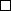  Nú liggur markaðsvirði fasteignar skv. 1. mgr. ekki fyrir og skal þá ákvarða það með sérstöku mati. Matið skal vera grundvallað á almennum og viðurkenndum aðferðum við mat á markaðsvirði fasteigna. Er meðal annars heimilt að byggja á gögnum um verðþróun fasteigna frá Fasteignamati ríkisins og annarri skipulagðri öflun upplýsinga um fasteignaverð.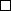 3. mgr. 8. gr. lss.: Ef útgefandi metur markaðsvirði fasteignar skv. 1. eða 2. mgr. skal hinn sjálfstæði skoðunarmaður skv. VIII. kafla staðreyna að matið sé byggt á viðurkenndri aðferðafræði. Skal  endurmeta markaðsvirði fasteigna, einnar eða fleiri, ef hann telur það ekki rétt metið.1. mgr. 21. gr. lss.: Útgefandi skal skipa sjálfstæðan skoðunarmann til að hafa eftirlit með útgáfu sértryggðra skuldabréfa sem Fjármálaeftirlitið hefur veitt leyfi fyrir. Fjármálaeftirlitið skal staðfesta skipun hans. Skoðunarmaður skal uppfylla þau hæfisskilyrði sem kveðið er á um í reglum Seðlabanka Íslands skv. . tölul. 25. gr. Telji Fjármálaeftirlitið að skoðunarmaður uppfylli ekki hæfisskilyrði getur það afturkallað staðfestingu sína.1. málsl. 14. gr. rss.: Sjálfstæður skoðunarmaður skal vera utanaðkomandi aðili sem býr yfir nægilegri fagþekkingu og starfsreynslu til að geta gegnt stöðu sinni á tilhlýðilegan hátt.3. og 4. mgr. 8. gr. lss.:  Ef útgefandi metur markaðsvirði fasteignar skv. 1. eða 2. mgr. skal hinn sjálfstæði skoðunarmaður skv. VIII. kafla staðreyna að matið sé byggt á viðurkenndri aðferðafræði. Skal  endurmeta markaðsvirði fasteigna, einnar eða fleiri, ef hann telur það ekki rétt metið. Mat á markaðsvirði fasteignar skv. 1. og 2. mgr. skal vera skriflegt og skal tilgreint á hvaða aðferð er byggt, hver hafi framkvæmt matið og hvenær það fór fram.21. gr. lss.:  Útgefandi skal skipa sjálfstæðan skoðunarmann til að hafa eftirlit með útgáfu sértryggðra skuldabréfa sem Fjármálaeftirlitið hefur veitt leyfi fyrir. Fjármálaeftirlitið skal staðfesta skipun hans. Skoðunarmaður skal uppfylla þau hæfisskilyrði sem kveðið er á um í reglum Seðlabanka Íslands skv. . tölul. 25. gr. Telji Fjármálaeftirlitið að skoðunarmaður uppfylli ekki hæfisskilyrði getur það afturkallað staðfestingu sína. Þegar leitað er eftir staðfestingu Fjármálaeftirlitsins á skipun skoðunarmanns skal útgefandi gera grein fyrir hugsanlegum tengslum hans við útgefanda og helstu fyrirsvarsmenn hans.3. málsl. 14. gr. rss.: [Sjálfstæður skoðunarmaður] má ekki, á meðan hann sinnir starfi sjálfstæðs skoðunarmanns, taka að sér önnur verkefni á vegum útgefandans eða annarra fyrirtækja innan sömu samstæðu og útgefandinn en þau verkefni sem lúta að hlutverki hans sem sjálfstæður skoðunarmaður.6. Aðildarríkin skulu krefjast þess að lánastofnanir sem gefa út sértryggð skuldabréf búi yfir aðferðum til að fylgjast með því að áþreifanlegu veðeignirnar sem tryggja eignirnar sem um getur a- og b-lið 1. mgr. þessarar greinar séu tryggðar með fullnægjandi hætti fyrir skaða og að vátryggingarkrafan sé aðgreind í samræmi við 12. gr.6. gr. b lss.:  (Í 5. mgr. 208. gr. reglugerðarinnar, sem vísað er til í 3. mgr. 129. gr. reglugerðarinnar, kemur fram að lánastofnanir skuli hafa komið á aðferðum til að fylgjast með því að veðsettar fasteignir séu vátryggðar með fullnægjandi hætti.)3. mgr. 3. gr. rss.: Til þess að veðlán geti talist með í tryggingasafninu skulu húseignir skv. 1. og 2. tl. 1. mgr. 5. gr. laga nr. 11/2008 vera brunatryggðar þannig að veðlánið sem á fasteigninni hvílir sé að fullu tryggt. Sama á við um húseignir sem nýttar eru til búrekstrar, sbr. 3. tl. 1. mgr. 5. gr. sömu laga. Standi áhöfn (gripir, vélbúnaður) til tryggingar skuldabréfi skulu fullnægjandi lausafjártryggingar, að mati Fjármálaeftirlitsins, vera fyrir hendi.Vátryggingarkrafa er bundin við veð sem tryggir eignir í tryggingasafni. Þær eignir falla undir reglur um aðgreiningu. Vátryggingarkrafan er þannig óbeint háð reglum um aðgreiningu til samræmis við fyrirmæli þar um í lok málsgreinarinnar.7. Aðildarríkin skulu krefjast þess að lánastofnanir sem gefa út sértryggð skuldabréf skjalfesti eignirnar í tryggingasafninu sem um getur í a- og b-lið 1. mgr. og að útlánastefna þeirra fari að ákvæðum landslaga sem lögleiða þessa grein.1. málsl. 1. mgr. 13. gr. lss.: Útgefandi skal halda sérstaka skrá yfir sértryggð skuldabréf og tryggingasafnið, auk afleiðusamninga, sé um þá að ræða.17. gr. c fftl.: Fjármálafyrirtæki skulu skrá öll viðskipti sín og skjalfesta stefnur, kerfi og ferla sem falla undir lög þessi með hætti sem gerir Fjármálaeftirlitinu kleift að sannreyna öllum stundum að farið sé að lögunum.8. Aðildarríkin skulu mæla fyrir um reglur sem tryggja áhættudreifingu í tryggingasafninu í tengslum við sundurgreinanleika og verulega samþjöppun að því er varðar eignir sem eru ekki hæfar skv. a-lið 1. mgr.Krefst ekki innleiðingar (á ekki við því gert er ráð fyrir því að í tryggingasafni verði aðeins eignir sem falla undir a-lið 1. mgr.). 7. gr. Veðeignir staðsettar utan Sambandsins1. Aðildarríkin geta, með fyrirvara um 2. mgr., heimilað lánastofnunum sem gefa út sértryggð skuldabréf að setja eignir í tryggingasafnið sem eru tryggðar með veðeignum sem eru staðsettar utan Sambandsins.Krefst ekki innleiðingar (heimildarákvæði sem ekki er gert ráð fyrir því að nýta).2. Ef aðildarríkin heimila að teknar séu inn eignir eins og um getur í 1. mgr. skulu þau tryggja fjárfestavernd með því að krefjast þess að lánastofnanir gangi úr skugga um að þessar veðeignir uppfylli allar kröfur sem eru settar fram í 6. gr. Aðildarríkin skulu tryggja að þessar veðeignir veiti sambærilega vernd og veðeignir sem eru staðsettar í Sambandinu og þau skulu tryggja að lögum samkvæmt sé unnt að ganga að þessum veðeignum með samsvarandi áhrifum og þegar gengið er að veðeignum sem eru staðsettar í Sambandinu. — " —8. gr. Fyrirkomulag safns sértryggðra skuldabréfa innan samstæðuAðildarríkin geta mælt fyrir um reglur sem varða notkun fyrirkomulags safns sértryggðra skuldabréfa innan samstæðu þar sem sértryggð skuldabréf sem lánastofnun, sem tilheyrir samstæðu, gefur út („sértryggð skuldabréf sem eru gefin út innan samstæðu“) eru notuð sem eignir í tryggingasafni fyrir útgáfu sértryggðra skuldabréfa utan samstæðu af hálfu annarrar lánastofnunar sem tilheyrir sömu samstæðu („sértryggð skuldabréf sem eru gefin út utan samstæðu“). Þessar reglur skulu a.m.k. fela í sér eftirfarandi kröfur:Krefst ekki innleiðingar (heimildarákvæði sem ekki er gert ráð fyrir því að nýta).— " —— " —— " —— " —— " —— " —Lögbær yfirvöld sem eru tilnefnd skv. 2. mgr. 18. gr. geta, að því er varðar e-lið fyrstu undirgreinar þessarar greinar, heimilað að sértryggð skuldabréf sem uppfylla skilyrði fyrir 2. lánshæfisþrep í kjölfar breytingar sem leiðir til lægra lánshæfisþreps sértryggðu skuldabréfanna verði áfram hluti af fyrirkomulagi safns sértryggðra skuldabréfa innan samstæðu, að því tilskildu að þessi lögbæru yfirvöld komist að þeirri niðurstöðu að breytingin á lánshæfisþrepi sé ekki til komin vegna brots á kröfunum fyrir leyfi eins og sett er fram í ákvæðum landslaga sem lögleiða 2. mgr. 19. gr. Lögbær yfirvöld sem eru tilnefnd skv. 2. mgr. 18. gr. skulu því næst tilkynna Evrópsku bankaeftirlitsstofnuninni um allar ákvarðanir samkvæmt þessari undirgrein.— " —9. gr. Sameiginleg fjármögnun1. Aðildarríkin skulu heimila að hæfar eignir í tryggingasafni, sem eiga uppruna sinn í lánastofnun og sem lánastofnun, sem gefur úr sértryggð skuldabréf, hefur keypt, séu notaðar sem eignir í tryggingasafni fyrir útgáfu sértryggðra skuldabréfa.Krefst ekki innleiðingar (slíkar eignir mega þegar vera í tryggingasafni ef þær uppfylla skilyrði lss. og rss.).Aðildarríkin skulu setja reglur um slík kaup til að tryggja að farið sé að kröfunum sem eru settar fram í 6. og 12. gr.— " —2. Aðildarríkin geta, með fyrirvara um kröfuna sem er sett fram í annarri undirgrein 1. mgr. þessarar greinar, heimilað millifærslur fyrir tilstilli samnings um fjárhagslega tryggingu samkvæmt tilskipun 2002/47/EB.Krefst ekki innleiðingar (heimildarákvæði sem ekki er gert ráð fyrir því að nýta).3. Aðildarríkin geta, með fyrirvara um kröfuna sem er sett fram í annarri undirgrein 1. mgr., einnig heimilað að eignir, sem áttu uppruna sinn í fyrirtæki sem er ekki lánastofnun, verði notaðar sem eignir í tryggingasafni. Ef aðildarríkin nýta sér þann möguleika skulu þau krefjast þess að lánastofnunin sem gefur út sértryggðu skuldabréfin annaðhvort meti lánveitingarstaðla fyrirtækisins þar sem eignirnar í tryggingasafninu eru upprunnar eða geri sjálf ítarlegt mat á lánshæfi lántakandans. Krefst ekki innleiðingar (slíkar eignir mega þegar vera í tryggingasafni ef þær uppfylla skilyrði lss. og rss.).10. gr. Samsetning tryggingasafnsinsAðildarríkin skulu tryggja fjárfestavernd með því að mæla fyrir um reglur um samsetningu tryggingasafna. Í reglum þessum skulu, ef við á, sett fram skilyrði fyrir því að lánastofnanir sem gefa út sértryggð skuldabréf geti tekið með helstu eignir sem hafa ólík einkenni að því er varðar kerfislæga þætti, líftíma eða áhættusnið í tryggingasafnið.II. kafli lss. um eignir í tryggingasafni o.fl.11. gr. Afleiðusamningar í tryggingasafninu1. Aðildarríkin skulu tryggja fjárfestavernd með því að leyfa að afleiðusamningar séu aðeins teknir með í tryggingasafnið ef eftirfarandi kröfur, a.m.k., eru uppfylltar:7. tölul. 2. gr. lss.: Afleiðusamningur: Samningur sem gerður er í þeim tilgangi að ná jafnvægi á milli fjárhagslegra skilyrða vegna eigna í tryggingasafni og samsvarandi skilyrða fyrir sértryggð skuldabréf [...].1. mgr. 12. gr. lss.: Skuldabréf, staðgöngutryggingar og aðrar eignir sem útgefandi leggur í tryggingasafn skulu metnar með hliðsjón af gengi gjaldmiðla, vöxtum, vaxtatímabilum og öðru sem þýðingu hefur þannig að hæfilegt jafnvægi haldist milli tryggingasafns og þess sértryggðra skuldabréfa sem tilheyrir viðkomandi tryggingasafni. Útgefanda er heimilt að gera afleiðusamninga í því skyni að ná fram þessu jafnvægi.1. mgr. 9. gr. rss.: Afleiðusamningar sem útgefandi gerir vegna áhættustýringar sinnar m.t.t. jöfnunarreglnanna sem kveðið er á um í 11. og 12. gr. laga nr. 11/2008 um sértryggð skuldabréf mega einvörðungu tengjast sértryggðu skuldabréfunum og tryggingasafninu.1. mgr. 13. gr. lss.: Útgefandi skal halda sérstaka skrá yfir [...] afleiðusamninga, sé um þá að ræða. Í henni skulu koma fram eftirfarandi upplýsingar:
 [...]
 8. Sé um afleiðusamning, einn eða fleiri, að ræða skal tilgreina tegund hans og númer, gagnaðila, nafnverð, gjaldmiðil, vaxtaskilmála, nettókröfu eða nettóskuld vegna samningsins ásamt upphafs- og lokadagsetningu.3. mgr. 12. gr. lss.: Útgefandi skal varðveita fjármuni skv. 2. mgr. [þ.m.t. greiðslur af afleiðusamningum] á sérstökum reikningi og aðgreina þá frá öðrum eignum sínum.2. mgr. 16. gr. lss.: Skiptastjóri skal einnig halda afleiðusamningum og fjármunum sem greiðast vegna þeirra, eða greiða þarf úr tryggingasafni til gagnaðila að afleiðusamningi, aðgreindum frá öðrum eignum þrotabúsins.1. málsl. 2. mgr. 14. gr. lss.: Leiðir af ákvæðum sem innleiða 2. mgr.2. Aðildarríkin skulu, í þeim tilgangi að tryggja að farið sé að kröfunum sem eru taldar upp í 1. mgr., mæla fyrir um reglur fyrir afleiðusamninga í tryggingasafninu. Í reglum þessum skal tilgreina:7. tölul. 2. gr. lss.: Afleiðusamningur: Samningur sem [...] er milli útgefanda og íslenska ríkisins, aðildarríkja, sveitarfélaga í aðildarríki, seðlabanka í aðildarríki, fjármálafyrirtækja í aðildarríki eða annarra sem Fjármálaeftirlitið telur nægilega trausta til að efna þá skuldbindingu sem felst í samningnum.Ákvæði V. kafla rss. um lánshæfi mótaðila í afleiðusamningum.1. mgr. 13. gr. lss.: Útgefandi skal halda sérstaka skrá yfir [...] afleiðusamninga, sé um þá að ræða. Í henni skulu koma fram eftirfarandi upplýsingar:
 [...]
 8. Sé um afleiðusamning, einn eða fleiri, að ræða skal tilgreina tegund hans og númer, gagnaðila, nafnverð, gjaldmiðil, vaxtaskilmála, nettókröfu eða nettóskuld vegna samningsins ásamt upphafs- og lokadagsetningu.12. gr. Aðgreining eigna í tryggingasafni1. Aðildarríkin skulu mæla fyrir um reglur um aðgreiningu eigna í tryggingasafni. Þessar reglur skulu a.m.k. fela í sér eftirfarandi kröfur:1. mgr. 13. gr. lss.: Útgefandi skal halda sérstaka skrá yfir [...] tryggingasafnið, auk afleiðusamninga, sé um þá að ræða. Í henni skulu koma fram eftirfarandi upplýsingar: [upptalning á ýmsum upplýsingum um tryggingasafn].2. málsl. 2. mgr. 12. gr. lss.: Í þessu skyni skal afborgunum og öðrum greiðslum af eignum í tryggingasafni haldið aðgreindum frá öðrum eignum útgefanda, þ.m.t. öðrum tryggingasöfnum, ásamt afborgunum og öðrum greiðslum af þeim.3. mgr. 12. gr. lss.: Útgefandi skal varðveita fjármuni skv. 2. mgr. á sérstökum reikningi og aðgreina þá frá öðrum eignum sínum.2. mgr. 13. gr. lss.: Skuldabréf í tryggingasafni skulu árituð um að þau séu hluti af tryggingasafni og hafi verið færð á skrá samkvæmt þessum kafla. Áritunin skal einnig bera með sér að skuldabréfið standi til fullnustu á tilgreindum sértryggðra skuldabréfa.4. og 5. mgr. 12. gr. lss.:  Útgefanda skal óheimilt að veðsetja skuldabréf og aðrar eignir í tryggingasafni. Skuldabréf og aðrar eignir í tryggingasafni skulu undanþegnar aðför skuldheimtumanna útgefanda.16. gr. lss.: Skiptastjóri í þrotabúi skal halda skuldabréfum og öðrum eignum í tryggingasafni samkvæmt lögum þessum aðgreindum frá öðrum eignum í þrotabúi útgefanda. Sama gildir um fjármuni og aðrar eignir sem koma í stað skuldabréfa og annarra eigna í tryggingasafni, eða greiðast vegna þeirra. Aðgreiningunni skal haldið þar til kröfur samkvæmt sértryggðum skuldabréfum hafa verið greiddar að fullu.
 Skiptastjóri skal einnig halda afleiðusamningum og fjármunum sem greiðast vegna þeirra, eða greiða þarf úr tryggingasafni til gagnaðila að afleiðusamningi, aðgreindum frá öðrum eignum þrotabúsins.Eignirnar í tryggingasafninu skulu, að því er varðar fyrstu undirgrein, ná yfir allar tryggingar sem tekið er við í tengslum við stöður afleiðusamninga.Leiðir af ákvæðum sem innleiða 1. undirgr.2. Aðgreining eigna í tryggingasafni sem um getur í 1. mgr. skal einnig gilda ef um er að ræða ógjaldfærni eða skilameðferð lánastofnunarinnar sem gefur út sértryggðu skuldabréfin.Leiðir af ákvæðum sem innleiða 1. mgr., einkum c-lið.13. gr. Eftirlitsaðili með tryggingasafninu1. Aðildarríkin geta krafist þess að lánastofnanir sem gefa út sértryggð skuldabréf skipi eftirlitsaðila tryggingasafns til að sinna viðvarandi eftirliti með tryggingasafninu að því er varðar kröfurnar sem eru settar fram í 6. til 12. gr. og 14. til 17. gr. 1. málsl. 1. mgr. 21. gr. lss.: Útgefandi skal skipa sjálfstæðan skoðunarmann til að hafa eftirlit með útgáfu sértryggðra skuldabréfa sem Fjármálaeftirlitið hefur veitt leyfi fyrir.2. Ef aðildarríkin nýta sér þann möguleika sem kveðið er á um í 1. mgr. skulu þau mæla fyrir um reglur um a.m.k. eftirfarandi þætti:1. mgr. 21. gr. lss.: Útgefandi skal skipa sjálfstæðan skoðunarmann til að hafa eftirlit með útgáfu sértryggðra skuldabréfa sem Fjármálaeftirlitið hefur veitt leyfi fyrir. Fjármálaeftirlitið skal staðfesta skipun hans. [...] Telji Fjármálaeftirlitið að skoðunarmaður uppfylli ekki hæfisskilyrði getur það afturkallað staðfestingu sína.3. málsl. 1. mgr. 21. gr. lss.: Skoðunarmaður skal uppfylla þau hæfisskilyrði sem kveðið er á um í reglum Seðlabanka Íslands skv. . tölul. 25. gr.14. gr. rss.: Sjálfstæður skoðunarmaður skal vera utanaðkomandi aðili sem býr yfir nægilegri fagþekkingu og starfsreynslu til að geta gegnt stöðu sinni á tilhlýðilegan hátt. Hann má ekki á síðustu fimm árum hafa verið úrskurðaður gjaldþrota eða í tengslum við atvinnurekstur hlotið dóm fyrir refsiverðan verknað. Hann má ekki, á meðan hann sinnir starfi sjálfstæðs skoðunarmanns, taka að sér önnur verkefni á vegum útgefandans eða annarra fyrirtækja innan sömu samstæðu og útgefandinn en þau verkefni sem lúta að hlutverki hans sem sjálfstæður skoðunarmaður.1. mgr. 22. gr. lss.: Skoðunarmaður skal fylgjast með því að haldin sé skrá, sbr. VI. kafla laga þessara. Hann skal ganga úr skugga um að mat á veðtryggingum skuldabréfa í tryggingasafni byggist á réttri aðferð.1. mgr. 15. gr. rss.: Hinn sjálfstæði skoðunarmaður skal hafa reglubundið eftirlit með útgáfu sértryggðra skuldabréfa og skal hann m.a. staðreyna að:Skrá sem kveðið er á um í 13. gr. laga nr. 11/2008 um sértryggð skuldabréf sé færð og viðhaldið með fullnægjandi hætti.Skuldabréf og afleiðusamningarnir séu skráð með réttum hætti.Ákvæði II. kafla laga nr. 11/2008 um sértryggð skuldabréf, varðandi eignir í tryggingasafni o.fl. séu uppfyllt.Ákvæði III. kafla laga nr. 11/2008 um sértryggð skuldabréf, varðandi skuldabréf með veði í fasteignum séu uppfyllt, svo sem að mat á veðtryggingum skuldabréfa í tryggingasafni byggist á réttri aðferð.Skuldabréf útgefin af sveitarfélagi uppfylli skilyrði 10. gr. laga nr. 11/2008 um sértryggð skuldabréf.Ákvæðum 11. og 12. gr. laga nr. 11/2008 um sértryggð skuldabréf og IV. kafla þessara reglna, varðandi jöfnunarreglur sé fylgt.Fyrirmæli lss. og rss. gilda þrátt fyrir ógjaldfærni- eða skilameðferð.2. mgr. 22. gr. lss.: Skoðunarmaður skal veita Fjármálaeftirlitinu upplýsingar sem hann fær í starfi sínu svo oft og í því formi sem það ákveður og umfram það ef sérstök ástæða er til.16. gr. rss.:Hinn sjálfstæði skoðunarmaður skal árlega skila Fjármálaeftirlitinu skýrslu um framkvæmd eftirlits síns á því formi sem eftirlitið ákveður.Skoðunarmaðurinn skal tilkynna Fjármálaeftirlitinu eins fljótt og auðið er ef hann verður einhvers áskynja sem áhrif gæti haft á mat Fjármálaeftirlitsins á stöðu útgefandans almennt.Skýrsla skoðunarmanns skv. 1. mgr. skal innihalda:Umfjöllun um hvernig starf skoðunarmannsins hefur verið skipulagt og þær aðferðir sem beitt hefur verið við eftirlitið.Umfjöllun um þau atriði sem hann sér ástæðu til að vekja athygli á og varða starfsemi útgefanda m.t.t. sértryggðra skuldabréfa.Upplýsingar um þann tíma sem starf hans hefur krafist og skiptingu þóknana fyrir helstu verkþætti skoðunarinnar. Skiptingu þóknana má þó leggja fram með aðskildum hætti.1. mgr. 23. gr. lss.: Útgefandi skal veita skoðunarmanni allar upplýsingar sem hann óskar eftir og varða útgáfu sértryggðra skuldabréfa og tryggingasafn. Skoðunarmaðurinn hefur rétt til að framkvæma þá athugun á gögnum í húsnæði útgefanda sem hann telur nauðsynlega til að fullnægja skyldum sínum.3. Ef aðildarríkin nýta sér þann möguleika sem kveðið er á um í 1. mgr. skal eftirlitsaðili tryggingasafnsins vera aðskilinn frá og óháður lánastofnuninni sem gefur út sértryggðu skuldabréfin og endurskoðanda þeirrar lánastofnunar.1. málsl. 1. mgr. 21. gr. lss.: Útgefandi skal skipa sjálfstæðan skoðunarmann til að hafa eftirlit með útgáfu sértryggðra skuldabréfa sem Fjármálaeftirlitið hefur veitt leyfi fyrir.14. gr. rss.: Sjálfstæður skoðunarmaður skal vera utanaðkomandi aðili [...]. Hann má ekki, á meðan hann sinnir starfi sjálfstæðs skoðunarmanns, taka að sér önnur verkefni á vegum útgefandans eða annarra fyrirtækja innan sömu samstæðu og útgefandinn en þau verkefni sem lúta að hlutverki hans sem sjálfstæður skoðunarmaður.Aðildarríkin geta þó heimilað eftirlitsaðila tryggingasafns sem er ekki aðskilinn frá lánastofnuninni („innri eftirlitsaðili tryggingasafnsins“) ef:Krefst ekki innleiðingar (heimildarákvæði sem ekki er gert ráð fyrir því að nýta).— " —— " —— " —4. Ef aðildarríkin nýta sér þann möguleika sem kveðið er á um í 1. mgr. skulu þau tilkynna það Evrópsku bankaeftirlitsstofnuninni.Krefst ekki innleiðingar (fjármála- og efnahagsráðuneyti annast tilkynningu).14. gr. Upplýsingar fyrir fjárfesta1. Aðildarríkin skulu tryggja að lánastofnanir sem gefa út sértryggð skuldabréf veiti upplýsingar um áætlanir sínar um sértryggð skuldabréf sem eru nægilega nákvæmar til að gera fjárfestum kleift að meta snið og áhættu þeirrar áætlunar og framkvæma áreiðanleikakönnun sína.1. og 2. málsl. 13. gr. a lss.: 2. Aðildarríkin skulu, að því er varðar 1. mgr., tryggja að upplýsingarnar séu veittar fjárfestum a.m.k. á ársfjórðungsfresti og feli í sér eftirfarandi lágmarksupplýsingar um eignasafnið:3. málsl. 13. gr. a lss.: 1. tölul. 13. gr. a lss: 2. tölul. 13. gr. a lss: 3. tölul. 13. gr. a lss: 4. tölul. 13. gr. a lss: 5. tölul. 13. gr. a lss: 6. tölul. 13. gr. a lss: 7. tölul. 13. gr. a lss: Aðildarríkin skulu tryggja, að því er varðar sértryggð skuldabréf sem eru gefin út utan samstæðu í fyrirkomulagi safns sértryggðra skuldabréfa innan samstæðu eins og um getur í 8. gr., að upplýsingarnar sem um getur í fyrstu undirgrein þessarar málsgreinar, eða krækja í þær, séu veittar fjárfestum að því er varðar öll sértryggð skuldabréf sem eru gefin út innan samstæðunnar. Aðildarríkin skulu tryggja að þær upplýsingar séu a.m.k. veittar fjárfestum á samanteknu formi. Krefst ekki innleiðingar (varðar heimildarákvæði í 8. gr. tilskipunarinnar sem ekki er gert ráð fyrir því að nýta).3. Aðildarríkin skulu tryggja fjárfestavernd með því að skylda lánastofnanir sem gefa út sértryggð skuldabréf til að birta á vefsetri sínu upplýsingarnar sem veittar eru fjárfestum í samræmi við 1. og 2. mgr. Aðildarríkin skulu ekki skylda þessar lánastofnanir til að birta þær upplýsingar í pappírsformi.1. málsl. 13. gr. a lss.: 15. gr. Kröfur um tryggingaþekju1. Aðildarríkin skulu tryggja fjárfestavernd með því að krefjast þess að áætlanir um sértryggð skuldabréf uppfylli ávallt, a.m.k., kröfurnar um tryggingaþekju sem mælt er fyrir um í 2. til 8. mgr.Leiðir af ákvæðum sem innleiða 2.–8. mgr.2. Allar skuldbindingar sértryggðu skuldabréfanna skulu tryggðar með kröfum um greiðslu sem tengdar eru eignum í tryggingasafni.11. gr. lss.: Uppreiknuð heildarfjárhæð höfuðstóls skuldabréfa og annarra eigna í tryggingasafni sem stendur til tryggingar tilteknum sértryggðra skuldabréfa skal ávallt nema hærri fjárhæð en sem nemur uppreiknaðri heildarfjárhæð höfuðstóls þess tiltekna .1. málsl. 2. mgr. 12. gr. lss.: Útgefandi skal sjá til þess að afborganir og aðrar greiðslur af eignum í tryggingasafni, svo og af afleiðusamningum, og greiðslur af sértryggðu skuldabréfunum séu með þeim hætti að unnt sé að efna skuldbindinguna gagnvart eigendum sértryggðra skuldabréfa og gagnaðilum afleiðusamninga.3. Skuldbindingarnar sem um getur í 2. mgr. skulu innihalda:— " —— " —— " —— " —— " —Aðildarríkin geta, að því er varðar d-lið fyrstu undirgreinar, heimilað útreikning í formi eingreiðslu.Í skýringum við fyrirhugaða viðbót við 1. málsl. 2. mgr. 12. gr. lss. kemur fram að gert sé ráð fyrir því að reikna megi væntan kostnað við slit útgáfuramma sem eingreiðslu.4. Eftirfarandi eignir í tryggingasafni skulu teljast stuðla að því að uppfylla kröfuna um tryggingaþekju:Leiðir af því að slíkar eignir megi vera í tryggingasafni.— " —— " —2. málsl. 1. mgr. 12. gr. lss.: Útgefanda er heimilt að gera afleiðusamninga í því skyni að ná fram þessu jafnvægi.2. mgr. 5. gr. rss.: Jöfnunarreglu 11. gr. laga nr. 11/2008 um sértryggð skuldabréf ber að skilja á þann veg að taka eigi tillit til breytinga á gjaldmiðlum og áhrifa þeirra á afleiðusamninga í útreikningi á uppreiknuðu virði.Óveðtryggðar kröfur þar sem litið er svo á að vanskil hafi átt sér stað skv. 178. gr. reglugerðar (ESB) nr. 575/2013 leggja ekki sitt af mörkum til þekju.7. mgr. 12. gr. lss.: 4. mgr. 3. gr. rss.: Hafi vanskil veðlána sem eru hluti af tryggingasafninu, staðið í 90 daga eða lengur má ekki telja virði þeirra með í tryggingasafninu í tengslum við matið sem vísað er til í 11. og 12. gr. laga nr. 11/2008 um sértryggð skuldabréf.5. Aðildarríkin skulu, að því er varðar c-lið fyrstu undirgreinar 3. mgr. og d-lið fyrstu undirgreinar 4. mgr., mæla fyrir um reglur um mat á afleiðusamningum.6. mgr. 12. gr. lss.: 7. tölul. 25. gr. lss.: [Seðlabanki Íslands getur gefið út reglur um:] Skilmála og skilyrði fyrir afleiðusamningum og að auki skilyrði fyrir útreikningum á áhættum og vaxtagreiðslum.6. Útreikningurinn á tryggingaþekjunni sem krafist er skal tryggja að samanlögð fjárhæð höfuðstóls allra eigna í tryggingasafni sé jöfn og eða hærri en samanlögð fjárhæð höfuðstóls útistandandi sértryggðra skuldabréfa („meginreglan um nafnvirði“).11. gr. lss.: Uppreiknuð heildarfjárhæð höfuðstóls skuldabréfa og annarra eigna í tryggingasafni sem stendur til tryggingar tilteknum sértryggðra skuldabréfa skal ávallt nema hærri fjárhæð en sem nemur uppreiknaðri heildarfjárhæð höfuðstóls þess tiltekna .1. mgr. 5. gr. rss.: Andvirði tryggingasafnsins skal ávallt vera hærra en andvirði skuldbindinga vegna útgefinna sértryggðra skuldabréfa.Aðildarríkin geta heimilað aðrar meginreglur við útreikning, að því tilskildu að þær leiði ekki til hærra hlutfalls þekju en þess sem er reiknað út samkvæmt meginreglunni um nafnvirði.Krefst ekki innleiðingar (heimildarákvæði sem ekki er gert ráð fyrir því að nýta; í 1. málsl. 1. mgr. 6. gr. rss. er þó það viðbótarskilyrði við meginregluna um nafnvirði að núvirði eigna í tryggingasafninu skuli á hverjum tíma vera hærra en núvirði skuldbindinga vegna útgefinna sértryggðra skuldabréfa).Aðildarríkin skulu kveða á um reglur um útreikning á öllum vöxtum til greiðslu að því er varðar útistandandi sértryggð skuldabréf og væntum vaxtatekjum að því er varðar eignir í tryggingasafni sem skulu endurspegla traustar varfærnisreglur í samræmi við gildandi reikningsskilastaðla.1. málsl. 1. mgr. 12. gr. lss.: Skuldabréf, staðgöngutryggingar og aðrar eignir sem útgefandi leggur í tryggingasafn skulu metnar með hliðsjón af gengi gjaldmiðla, vöxtum, vaxtatímabilum og öðru sem þýðingu hefur þannig að hæfilegt jafnvægi haldist milli tryggingasafns og þess sértryggðra skuldabréfa sem tilheyrir viðkomandi tryggingasafni.Leiðir að öðru leyti af gildandi reikningsskilareglum, sbr. einkum lög um ársreikninga, nr. 3/2006.7. Aðildarríkin geta, þrátt fyrir fyrstu undirgrein 6. mgr., á hátt sem endurspeglar traustar varfærnisreglur og samræmist gildandi reikningsskilastöðlum, heimilað að tekið verði tillit til vaxtatekna í framtíðinni af eignum í tryggingasafni að frádregnum vaxtagreiðslum í framtíðinni af viðkomandi sértryggðu skuldabréfi í því skyni að jafna út hvers kyns brest í þekju á greiðsluskyldu höfuðstólsins sem fylgir með sértryggða skuldabréfinu ef fyrir hendi er náin samsvörun eins og skilgreint er í gildandi framseldri reglugerð sem var samþykkt skv. 4. mgr. 33. gr. reglugerðar (ESB) nr. 575/2013, með fyrirvara um eftirfarandi skilyrði: Krefst ekki innleiðingar (heimildarákvæði sem ekki er gert ráð fyrir því að nýta; í 1. málsl. 1. mgr. 6. gr. rss. er þó það viðbótarskilyrði við meginregluna um nafnvirði að núvirði eigna í tryggingasafninu skuli á hverjum tíma vera hærra en núvirði skuldbindinga vegna útgefinna sértryggðra skuldabréfa).— " —— " —8. Aðildarríkin skulu tryggja að útreikningurinn á eignum í tryggingasafni og skuldum byggist á sömu aðferð. Aðildarríkin geta heimilað aðrar aðferðir við útreikninginn á eignum í tryggingasafni annars vegar og skuldum hins vegar, að því tilskildu að notkun mismunandi aðferða leiði ekki til hærra hlutfalls þekju en þess sem reiknað er ef notuð er sama aðferð við útreikninginn á bæði eignum í tryggingasafni og skuldum.Skv. 11. gr. lss. skal miðað við uppreiknaða heildarfjárhæð höfuðstóls bæði eigna í tryggingasafni og sértryggðra skuldabréfa sem þær tryggja (og skv. 1. málsl. 1. mgr. 6. gr. rss. skal auk þess miðað við núvirði bæði eigna í tryggingasafni og sértryggðra skuldabréfa sem þær tryggja). Heimild 2. málsl. málsgreinarinnar er því ekki nýtt.16. gr. Krafa um varaforða lauss fjár fyrir tryggingasafn1. Aðildarríkin skulu tryggja fjárfestavernd með því að krefjast þess að tryggingasafnið feli ávallt í sér varaforða lauss fjár sem samanstendur af lausafjáreignum sem eru tiltækar til að tryggja hreint lausafjárútstreymi áætlunarinnar um sértryggð skuldabréf.1. mgr. 6. gr. a lss.: 2. Varaforði lauss fjár fyrir tryggingasafnið skal ná yfir samanlagt hreint hámarksútstreymisflæði næstu 180 daga.— " —3. Aðildarríkin skulu tryggja að varaforði lauss fjár fyrir tryggingasafnið sem um getur í 1. mgr. þessarar greinar samanstandi af eftirfarandi tegundum eigna sem eru aðgreindar í samræmi við 12. gr. þessarar tilskipunar:1. málsl. 3. mgr. 6. gr. a lss.: Fyrirmæli um aðgreiningu leiða af ákvæðum sem innleiða 12. gr tilskipunarinnar.— " —— " —Aðildarríkin geta takmarkað þær tegundir lausafjáreigna sem verða notaðar að því er varðar a- og b-lið fyrstu undirgreinar.— " —Aðildarríkin skulu tryggja að óveðtryggðar kröfur vegna áhættuskuldbindinga sem litið er svo á að séu í vanskilum skv. 178. gr. reglugerðar (ESB) nr. 575/2013 geti ekki lagt sitt af mörkum til varaforða lauss fjár fyrir tryggingasafnsins.2. málsl. 3. mgr. 6. gr. a.: 4. Aðildarríkin geta, ef lánastofnanir sem gefa út sértryggð skuldabréf falla undir lausafjárkröfur sem eru settar fram í öðrum [ákvæðum EES-samningsins] og leiða til skörunar við varaforða lauss fjár fyrir tryggingasafnið, ákveðið að beita ekki ákvæðum landslaga sem lögleiða 1., 2. og 3. mgr. fyrir tímabilið sem kveðið er á um í þeim [ákvæðum EES-samningsins]. Aðildarríkin geta aðeins nýtt þann möguleika til þess dags þegar breytingar á þeim [ákvæðum EES-samningsins], sem miða að því að eyða sköruninni, ganga í gildi og þau skulu upplýsa framkvæmdastjórnina og Evrópsku bankaeftirlitsstofnunina þegar þau nýta sér þann möguleika.Krefst ekki innleiðingar (á ekki við; gert er ráð fyrir því að samhliða innleiðingu tilskipunar (ESB) 2019/2162 og reglugerðar (ESB) 2019/2160 verði undirgerð framkvæmdastjórnar Evrópusambandsins, sem er ætlað að taka á skörun lausafjárkrafna, veitt gildi hér á landi með reglum Seðlabanka Íslands).5. Aðildarríkin geta heimilað að útreikningurinn á höfuðstól fyrir framlengjanlegt fyrirkomulag líftíma byggist á lokagjalddaga í samræmi við samningsskilmála og -skilyrði sértryggða skuldabréfsins.2. mgr. 6. gr. a lss.: . 6. Aðildarríkin geta kveðið á um að 1. mgr. gildi ekki um sértryggð skuldabréf sem falla undir kröfur um samhverfa fjármögnun. Krefst ekki innleiðingar (heimildarákvæði sem ekki er gert ráð fyrir því að nýta).17. gr. Skilyrði fyrir framlengjanlegt fyrirkomulag líftíma1. Aðildarríkin geta heimilað útgáfu sértryggðra skuldabréfa með framlengjanlegt fyrirkomulag líftíma þegar fjárfestavernd er tryggð með a.m.k. eftirfarandi:Inngangsmálsl. 13. gr. b lss.: 1. tölul. 13. gr. b lss.: 2. tölul. 13. gr. b lss.: 2. tölul. 13. gr. b lss.: 5. tölul. 13. gr. a lss.: — " —— " —— " —— " —2. mgr. 13. gr. b lss.: 3. tölul. 1. mgr. 13. gr. b lss.: Leiðir af ákvæðum sem innleiða 4. og 5. gr. tilskipunarinnar.2. Aðildarríkin sem heimila útgáfu sértryggðra skuldabréfa með framlengjanlegt fyrirkomulag líftíma skulu tilkynna það Evrópsku bankaeftirlitsstofnuninni.Krefst ekki innleiðingar (fjármála- og efnahagsráðuneyti annast tilkynningu).18. gr. Opinbert eftirlit með sértryggðum skuldabréfum1. Aðildarríkin skulu tryggja fjárfestavernd með því að kveða á um að útgáfa sértryggðra skuldabréfa falli undir opinbert eftirlit með sértryggðum skuldabréfum.1. málsl. 24. gr. lss.: Fjármálaeftirlitið annast eftirlit með lögum þessum, þ.m.t. að útgefandi fylgi ákvæðum þessara laga og annarra reglna sem um starfsemi hans gilda.2. Aðildarríkin skulu, að því er varðar opinbert eftirlit með sértryggðum skuldabréfum sem um getur í 1. mgr., tilnefna eitt eða fleiri lögbær yfirvöld. Þau skulu tilkynna framkvæmdastjórninni og Evrópsku bankaeftirlitsstofnuninni um þessi tilnefndu yfirvöld og tilgreina hvernig þau skipta með sér verkum og skyldum.1. málsl. innleiddur með 1. málsl. 24. gr. lss.: Fjármálaeftirlitið annast eftirlit með lögum þessum, þ.m.t. að útgefandi fylgi ákvæðum þessara laga og annarra reglna sem um starfsemi hans gilda.2. málsl. krefst ekki innleiðingar (fjármála- og efnahagsráðuneyti annast tilkynningu).3. Aðildarríkin skulu tryggja að lögbær yfirvöld sem eru tilnefnd skv. 2. mgr. fylgist með útgáfu sértryggðra skuldabréfa til að meta hvort farið sé að kröfunum sem mælt er fyrir um í ákvæðum landslaga sem lögleiða þessa tilskipun.1. málsl. 24. gr. lss.: Fjármálaeftirlitið annast eftirlit með lögum þessum, þ.m.t. að útgefandi fylgi ákvæðum þessara laga og annarra reglna sem um starfsemi hans gilda.4. Aðildarríkin skulu tryggja að lánastofnanir sem gefa út sértryggð skuldabréf skrái öll viðskipti sín í tengslum við áætlunina um sértryggð skuldabréf og hafi fullnægjandi og viðeigandi skráningarkerfi og -ferli.1. málsl. 1. mgr. 13. gr. lss.: Útgefandi skal halda sérstaka skrá yfir sértryggð skuldabréf og tryggingasafnið, auk afleiðusamninga, sé um þá að ræða.17. gr. c fftl.: Fjármálafyrirtæki skulu skrá öll viðskipti sín og skjalfesta stefnur, kerfi og ferla sem falla undir lög þessi með hætti sem gerir Fjármálaeftirlitinu kleift að sannreyna öllum stundum að farið sé að lögunum.5. Aðildarríkin skulu enn fremur tryggja að viðeigandi ráðstafanir séu fyrir hendi til að gera lögbærum yfirvöldum, sem hafa verið tilnefnd skv. 2. mgr. þessarar greinar, kleift að fá nauðsynlegar upplýsingar til að meta hvort farið sé að kröfunum sem mælt er fyrir um í ákvæðum landslaga sem lögleiða þessa tilskipun, rannsaka hugsanleg brot á þeim kröfum og leggja á stjórnsýsluviðurlög og aðrar stjórnsýsluráðstafanir í samræmi við ákvæði landslaga sem lögleiða 23. gr.Kveðið er á um heimildir Fjármálaeftirlitsins til að afla upplýsinga og rannsaka möguleg brot í loef.Fyrirmæli um stjórnsýsluviðurlög eru innleidd með ákvæðum sem innleiða 23. gr. tilskipunarinnar.6. Aðildarríkin skulu tryggja að lögbær yfirvöld sem eru tilnefnd skv. 2. mgr., búi yfir nauðsynlegri sérfræðiþekkingu, tilföngum, rekstrarlegu hæfi, valdsviði og óhæði til að framkvæma verkefnin sem tengjast opinberu eftirliti með sértryggðum skuldabréfum. Kveðið er á um eftirlitsheimildir Fjármálaeftirlitsins í loef.Mælt er fyrir um fjármögnun Fjármálaeftirlitsins í lögum um greiðslu kostnaðar við opinbert eftirlit með fjármálastarfsemi og skilavald, nr. 99/1999.Fjármálaeftirlitið er hluti af Seðlabanka Íslands sem er sjálfstæð ríkisstofnun skv. 1. mgr. 1. gr. laga um Seðlabanka Íslands, nr. 92/2019.19. gr. Leyfi fyrir áætlanir um sértryggð skuldabréf1. Aðildarríkin skulu tryggja fjárfestavernd með því að krefjast leyfis fyrir áætlun um sértryggð skuldabréf sem verður að afla áður en sértryggð skuldabréf eru gefin út samkvæmt þeirri áætlun. Aðildarríkin skulu veita lögbærum yfirvöldum, sem eru tilnefnd skv. 2. mgr. 18. gr., heimild til að veita slíkt leyfi.1. málsl. 1. mgr. 3. gr. lss.: Fjármálaeftirlitið veitir leyfi til útgáfu sértryggðra skuldabréfa samkvæmt lögum þessum. 2. Aðildarríkin skulu mæla fyrir um kröfurnar fyrir leyfið sem um getur í 1. mgr. og sem fela a.m.k. í sér eftirfarandi:Inngangsmálsl. 2. mgr. 3. gr. lss.: Skilyrði leyfis til útgáfu sértryggðra skuldabréfa eru:2. tölul. 2. gr. rss.: [Með skriflegri umsókn um leyfi til útgáfu sértryggðra skuldabréfa skal útgefandi veita upplýsingar um og leggja fram eftirfarandi gögn til Fjármálaeftirlitsins:] Lýsing á hinni fyrirhuguðu útgáfu þar sem fram kemur hvernig útgefandinn hyggst standa að skipulagningu og verklagi vegna sértryggðu skuldabréfanna og tryggingasafnsins. Þar skulu m.a. koma fram upplýsingar um stærð útgáfu, flokka útgáfu, afleiður, tryggingar, staðgöngutryggingar, veðhlutföll, matsaðferðir, reglubundið endurmat, viðvarandi mat á tryggingasafninu og innra eftirlit með útgáfunni.3. tölul. 2. mgr. 3. gr. lss.: 4. tölul. 2. mgr. 3. gr. lss.: 1. tölul. 2. mgr. 3. gr. lss.: Að útgáfan sé í samræmi við lög þessi.20. gr. Opinbert eftirlit með sértryggðum skuldabréfum komi til ógjaldfærni eða skilameðferðar1. Lögbær yfirvöld sem eru tilnefnd skv. 2. mgr. 18. gr. skulu starfa með skilastjórnvaldinu komi til skilameðferðar lánastofnunar sem gefur út sértryggð skuldabréf til að tryggja að réttindi og hagsmunir fjárfesta í sértryggðum skuldabréfum séu varðveittir, a.m.k. með því að sannreyna stöðuga og trausta stjórnun á áætluninni um sértryggð skuldabréf á meðan á skilameðferðinni stendur.30. gr. a lss.: 2. Aðildarríkin geta kveðið á um skipun sérstaks stjórnanda til að tryggja að réttindi og hagsmunir fjárfesta í sértryggðum skuldabréfum séu varðveittir, a.m.k. með því að sannreyna stöðuga og trausta stjórnun á áætluninni um sértryggð skuldabréf, svo lengi sem nauðsynlegt er.Krefst ekki innleiðingar (heimildarákvæði sem ekki er gert ráð fyrir því að nýta).Ef aðildarríkin nýta sér þann möguleika geta þau krafist þess að lögbær yfirvöld sem eru tilnefnd skv. 2. mgr. 18. gr. samþykki tilnefningu og brottvikningu sérstaka stjórnandans. Aðildarríkin sem nýta sér þennan möguleika skulu a.m.k. krefjast þess að haft verði samráð við þau lögbæru yfirvöld varðandi tilnefningu og brottvikningu sérstaka stjórnandans.— " —3. Ef aðildarríkin kveða á um skipun sérstaks stjórnanda í samræmi við 2. mgr. skulu þau samþykkja reglur þar sem kveðið er á um verkefni og skyldur þess sérstaka stjórnanda, a.m.k. í tengslum við:— " —— " —— " —— " —Aðildarríkin geta, að því er varðar c-lið fyrstu undirgreinar, heimilað sérstökum stjórnanda, komi til ógjaldfærni lánastofnunarinnar sem gefur út sértryggðu skuldabréfin, að starfa samkvæmt leyfi sem er í höndum þeirrar lánastofnunar, með fyrirvara um sömu rekstrarlegu kröfur.— " —4. Aðildarríkin skulu tryggja samræmingu og skipti á upplýsingum að því er varðar ógjaldfærni- eða skilameðferð milli lögbærra yfirvalda sem hafa verið tilnefnd skv. 2. mgr. 18. gr., sérstaks stjórnanda, ef slíkur stjórnandi hefur verið tilnefndur, og skilastjórnvaldsins, ef um er að ræða skilameðferð. 30. gr. a lss.: Fyrirmæli um sérstakan stjórnanda varða heimildarákvæði í 2. og 3. mgr. sem ekki er gert ráð fyrir því að nýta.21. gr. Skýrslugjöf til lögbærra yfirvalda1. Aðildarríkin skulu tryggja fjárfestavernd með því að krefja lánastofnanir sem gefa út sértryggð skuldabréf um að tilkynna upplýsingarnar sem eru settar fram í 2. mgr. um áætlanir um sértryggð skuldabréf til þeirra lögbæru yfirvalda sem hafa verið tilnefnd skv. 2. mgr. 18. gr. Sú skýrslugjöf skal fara fram með reglulegu millibili, svo og að beiðni þessara lögbæru yfirvalda. Aðildarríkin skulu mæla fyrir um reglur um tíðni þessarar reglubundu skýrslugjafar.Inngangsmálsl. 24. gr. a lss.: 2. Í skýrslugjafarskyldunum, sem mælt verður fyrir um skv. 1. mgr., skal þess krafist að upplýsingarnar sem verða veittar feli a.m.k. í sér upplýsingar um eftirfarandi:Inngangsmálsl. 24. gr. a lss.: 1. tölul. 24. gr. a lss.: 1. tölul. 24. gr. a lss.: 3. tölul. 24. gr. a lss.: 2. tölul. 24. gr. a lss.: 1. tölul. 24. gr. a lss.: 4. tölul. 24. gr. a lss.: 3. Aðildarríkin skulu kveða á um reglur um þær upplýsingar sem lánastofnanirnar sem gefa út sértryggð skuldabréf skulu veita skv. 2. mgr. lögbærum yfirvöldum sem eru tilnefnd skv. 2. mgr. 18. gr. komi til ógjaldfærni eða skilameðferðar lánastofnunar sem gefur úr sértryggð skuldabréf.24. gr. a lss. á við þótt útgefandi verði ógjaldfær eða er tekinn til skilameðferðar.22. gr. Valdheimildir lögbærra yfirvalda að því er varðar opinbert eftirlit með sértryggðum skuldabréfum1. Aðildarríkin skulu tryggja fjárfestavernd með því að veita lögbærum yfirvöldum sem eru tilnefnd skv. 2. mgr. 18. gr. allar nauðsynlegar heimildir til eftirlits, rannsóknar og viðurlaga sem eru nauðsynlegar til að framkvæma opinbert eftirlit með sértryggðum skuldabréfum.Leiðir af ákvæðum lss. og loef. um eftirlit Fjármálaeftirlitsins.2. Valdheimildirnar sem um getur í 1. mgr., skulu a.m.k. fela í sér eftirfarandi:1. málsl. 1. mgr. 3. gr. lss.: Fjármálaeftirlitið veitir leyfi til útgáfu sértryggðra skuldabréfa samkvæmt lögum þessum.1. málsl. 24. gr. lss.: Fjármálaeftirlitið annast eftirlit með lögum þessum, þ.m.t. að útgefandi fylgi ákvæðum þessara laga og annarra reglna sem um starfsemi hans gilda.1. mgr. 9. gr. loef.: Fjármálaeftirlitið skal athuga rekstur eftirlitsskyldra aðila svo oft sem þurfa þykir. Þeim er skylt að veita Fjármálaeftirlitinu aðgang að öllu bókhaldi sínu, fundargerðum, skjölum og öðrum gögnum í vörslu þeirra er varða starfsemina sem Fjármálaeftirlitið telur nauðsynlegan. Vegna starfsemi sinnar getur Fjármálaeftirlitið gert vettvangskannanir eða óskað upplýsinga á þann hátt og svo oft sem það telur þörf á.Leiðir af ákvæðum sem innleiða 23. gr. tilskipunarinnar.2. mgr. 8. gr. loef.: Fjármálaeftirlitinu er heimilt að gefa út og birta opinberlega almenn leiðbeinandi tilmæli um starfsemi eftirlitsskyldra aðila, enda varði málefnið hóp eftirlitsskyldra aðila.23. gr. Stjórnsýsluviðurlög og aðrar stjórnsýsluráðstafanir1. Aðildarríkin skulu, með fyrirvara um réttindi aðildarríkjanna að kveða á um refsiviðurlög, mæla fyrir um reglur sem koma á viðeigandi stjórnsýsluviðurlögum og öðrum stjórnsýsluráðstöfunum sem gilda a.m.k. við eftirfarandi aðstæður:Inngangsmálsl. 1. mgr. 31. gr. lss.: Fjármálaeftirlitið getur lagt stjórnvaldssektir á hvern þann sem brýtur gegn:2. mgr. 31. gr. lss.: 3. tölul. 1. mgr. 26. gr. lss.: [Fjármálaeftirlitið skal afturkalla leyfi til að gefa út sértryggð skuldabréf ef útgefandinn:] 1. tölul. 1. mgr. 31. gr. lss.: [Fjármálaeftirlitið getur lagt stjórnvaldssektir á hvern þann sem brýtur gegn:] 1. tölul. 1. mgr. 31. gr. lss.: [Fjármálaeftirlitið getur lagt stjórnvaldssektir á hvern þann sem brýtur gegn:] d) lánastofnun sem gefur út sértryggð skuldabréf uppfyllir ekki skilyrðin sem eru sett fram í ákvæðum landslaga sem lögleiða 4. gr.,1. tölul. 1. mgr. 31. gr. lss.: [Fjármálaeftirlitið getur lagt stjórnvaldssektir á hvern þann sem brýtur gegn:]  (Meðal skilyrða fyrir leyfi er að útgáfa sé í samræmi við lögin, þar á meðal ákvæði sem innleiða 4. gr. tilskipunarinnar.)1. tölul. 1. mgr. 31. gr. lss.: [Fjármálaeftirlitið getur lagt stjórnvaldssektir á hvern þann sem brýtur gegn:]  (Meðal skilyrða fyrir leyfi er að útgáfa sé í samræmi við lögin, þar á meðal ákvæði sem innleiða 5. gr. tilskipunarinnar.)2. tölul. 1. mgr. 31. gr. lss.: [Fjármálaeftirlitið getur lagt stjórnvaldssektir á hvern þann sem brýtur gegn:] 2. tölul. 1. mgr. 31. gr. lss.: [Fjármálaeftirlitið getur lagt stjórnvaldssektir á hvern þann sem brýtur gegn:] Krefst ekki innleiðingar (heimild 8. gr. er ekki nýtt).2. tölul. 1. mgr. 31. gr. lss.: [Fjármálaeftirlitið getur lagt stjórnvaldssektir á hvern þann sem brýtur gegn:] 2. tölul. 1. mgr. 31. gr. lss.: [Fjármálaeftirlitið getur lagt stjórnvaldssektir á hvern þann sem brýtur gegn:] 5. og 8. tölul. 1. mgr. 31. gr. lss.: [Fjármálaeftirlitið getur lagt stjórnvaldssektir á hvern þann sem brýtur gegn:] .  12. gr. um meðferð . . 13. gr. um skyldu til að halda skrá og árita skuldabréf.5. og 8. tölul. 1. mgr. 31. gr. lss.: [Fjármálaeftirlitið getur lagt stjórnvaldssektir á hvern þann sem brýtur gegn:] .  12. gr. um meðferð . . 13. gr. um skyldu til að halda skrá og árita skuldabréf.8. tölul. 1. mgr. 31. gr. lss.: [Fjármálaeftirlitið getur lagt stjórnvaldssektir á hvern þann sem brýtur gegn:] 6. tölul. 1. mgr. 31. gr. lss.: [Fjármálaeftirlitið getur lagt stjórnvaldssektir á hvern þann sem brýtur gegn:] 9. tölul. 1. mgr. 31. gr. lss.: [Fjármálaeftirlitið getur lagt stjórnvaldssektir á hvern þann sem brýtur gegn:] 11. tölul. 1. mgr. 31. gr. lss.: [Fjármálaeftirlitið getur lagt stjórnvaldssektir á hvern þann sem brýtur gegn:] Aðildarríki geta ákveðið að kveða ekki á um reglur um stjórnsýsluviðurlög eða aðrar stjórnsýsluráðstafanir vegna brota sem falla undir refsiviðurlög samkvæmt landslögum þeirra. Aðildarríkin skulu, í slíkum tilvikum, tilkynna framkvæmdastjórninni um viðkomandi ákvæði refsiréttar.Krefst ekki innleiðingar (heimildarákvæði sem ekki er gert ráð fyrir því að nýta ).2. Viðurlögin og ráðstafanirnar sem um getur í 1. mgr. skulu vera skilvirk, í réttu hlutfalli við brotið og hafa varnaðaráhrif og skulu a.m.k. fela í sér eftirfarandi:3. tölul. 1. mgr. 26. gr. lss.: [Fjármálaeftirlitið skal afturkalla leyfi til að gefa út sértryggð skuldabréf ef útgefandinn:] 2. tölul. 3. mgr. 26. gr. lss.: [Fjármálaeftirlitinu er heimilt að afturkalla leyfi til að gefa út sértryggð skuldabréf ef:] Útgefandi brýtur gegn lögum þessum eða reglum settum samkvæmt þeim.Leiðir af ákvæðum sem innleiða 24. gr. tilskipunarinnar.4. mgr. 26. gr. lss.: Áður en til afturköllunar skv. 3. mgr. kemur skal útgefanda veittur hæfilegur frestur til úrbóta, sé unnt að koma úrbótum við að mati Fjármálaeftirlitsins.1. mgr. 10. gr. loef.: Komi í ljós að eftirlitsskyldur aðili fylgir ekki lögum og öðrum reglum sem gilda um starfsemi hans skal Fjármálaeftirlitið krefjast þess að úr sé bætt innan hæfilegs frests.1. mgr. 31. gr. lss. um stjórnvaldssektir.3. Aðildarríkin skulu einnig tryggja að viðurlögum og ráðstöfunum sem um getur í 1. mgr. sé beitt á skilvirkan hátt.Fjármálaeftirlitið tekur ákvarðanir um beitingu viðurlaga og annarra ráðstafana samkvæmt lss.4. Aðildarríkin skulu tryggja að lögbær yfirvöld, sem eru tilnefnd skv. 2. mgr. 18. gr., taki tillit til allra viðeigandi, eftirfarandi aðstæðna þegar ákvörðun er tekin um tegund stjórnsýsluviðurlaga eða annarra stjórnsýsluráðstafana og fjárhæð stjórnsýslufjársekta, ef við á:Inngangsmálsl. 4. mgr. 31. gr. lss.: A- og b-liður 4. mgr. 31. gr. lss.: C-liður 4. mgr. 31. gr. lss.: D-liður 4. mgr. 31. gr. lss.: E -liður 4. mgr. 31. gr. lss.: F-liður 4. mgr. 31. gr. lss.: H-liður 4. mgr. 31. gr. lss.: I -liður 4. mgr. 31. gr. lss.: G -liður 4. mgr. 31. gr. lss.: 5. Aðildarríkin skulu, ef ákvæðin sem um getur í 1. mgr. gilda um lögaðila, einnig tryggja að lögbæru yfirvöldin sem eru tilnefnd skv. 2. mgr. 18. gr. beiti stjórnsýsluviðurlögum og öðrum stjórnsýsluráðstöfunum sem eru sett fram í 2. mgr. þessarar greinar gagnvart stjórnarmönnum og öðrum einstaklingum sem bera ábyrgð á brotinu samkvæmt landslögum.31. gr. lss. á bæði við um einstaklinga og lögaðila.6. Aðildarríkin skulu tryggja að áður en þau taka ákvörðun um að beita stjórnsýsluviðurlögum eða öðrum stjórnsýsluráðstöfunum sem eru settar fram í 2. mgr. veiti lögbæru yfirvöldin sem voru tilnefnd skv. 2. mgr. 18. gr. viðkomandi einstaklingi eða lögaðila tækifæri til að tjá sig. Undanþágur frá réttinum til að tjá sig geta gilt um samþykkt þessara annarra stjórnsýsluráðstafana ef brýnna aðgerða er þörf til að koma í veg fyrir verulegt tap þriðju aðila eða verulegan skaða á fjármálakerfinu. Í slíkum tilvikum skal gefa viðkomandi aðila tækifæri til að tjá sig eins fljótt og auðið er eftir að stjórnsýsluráðstöfunin hefur verið samþykkt og, ef nauðsyn krefur, skal endurskoða þá ráðstöfun.13. gr. stjórnsýslulaga, nr. 37/1993: Aðili máls skal eiga þess kost að tjá sig um efni máls áður en stjórnvald tekur ákvörðun í því, enda liggi ekki fyrir í gögnum málsins afstaða hans og rök fyrir henni eða slíkt sé augljóslega óþarft.7. Aðildarríkin skulu tryggja að allar ákvarðanir um að beita stjórnsýsluviðurlögum eða öðrum stjórnsýsluráðstöfunum eins og sett er fram í 2. mgr. séu vel rökstuddar og falli undir rétt til áfrýjunar.34. gr. lss.: Réttur til málskots leiðir af almennum reglum um aðgang að dómstólum, sbr. meðal annars 60. gr. og 1. mgr. 70. gr. stjórnarskrár lýðveldisins Íslands, nr. 33/1944.24. gr. Birting stjórnsýsluviðurlaga og annarra stjórnsýsluráðstafana1. Aðildarríkin skulu tryggja að ákvæði landslaga sem lögleiða þessa tilskipun feli í sér reglur um að skylt sé að birta stjórnsýsluviðurlög og aðrar stjórnsýsluráðstafanir, án ótilhlýðilegrar tafar, á opinberu vefsetri lögbæru yfirvaldanna sem eru tilnefnd skv. 2. mgr. 18. gr. Sömu skyldur gilda ef aðildarríki ákveður að kveða á um refsiviðurlög samkvæmt annarri undirgrein 1. mgr. 23. gr.1. málsl. innleiddur með 1. málsl. 1. mgr. 35. gr. lss.: 2. málsl. krefst ekki innleiðingar (heimild 2. undirgr. 1. mgr. 23. gr. er ekki nýtt).2. Í reglunum sem eru samþykktar skv. 1. mgr. skal þess a.m.k. krafist að birtar séu allar ákvarðanir sem ekki er unnt að áfrýja eða ekki lengur unnt að áfrýja og sem voru samþykktar vegna brota á ákvæðum landslaga sem lögleiða þessa tilskipun.1. málsl. 1. mgr. 35. gr. lss.: 3. Aðildarríkin skulu tryggja að slík birting feli í sér upplýsingar um gerð og eðli brotsins og auðkenni á þeim einstaklingi eða lögaðila sem beittur er viðurlögunum eða ráðstöfuninni. Aðildarríkin skulu, með fyrirvara um 4. mgr., enn frekar tryggja að slíkar upplýsingar séu birtar án ótilhlýðilegrar tafar eftir að viðtakandi hefur verið upplýstur um þau viðurlög eða ráðstöfun, svo og um birtingu ákvörðunarinnar, sem leggur á þau viðurlög eða ráðstöfun, á opinberu vefsetri lögbæru yfirvaldanna sem eru tilnefnd skv. 2. mgr. 18. gr.1. málsl. 1. mgr. 35. gr. lss.: 4. Lögbæru yfirvöldin sem eru tilnefnd skv. 2. mgr. 18. gr. skulu, án ótilhlýðilegrar tafar, einnig birta á opinberu vefsetri sínu upplýsingar um stöðu áfrýjunar og niðurstöðu hennar, þegar aðildarríki heimila birtingu ákvörðunar sem leggur á viðurlög eða aðrar ráðstafanir meðan á áfrýjun stendur.2. málsl. 1. mgr. 35. gr. lss.: 5. Aðildarríkin skulu tryggja að lögbær yfirvöld sem eru tilnefnd skv. 2. mgr. 18. gr. birti ákvörðunina sem leggur á viðurlög eða ráðstafanir undir nafnleynd og í samræmi við landslög í einhverjum af eftirfarandi aðstæðum:2. mgr. 35. gr. lss.: 2. mgr. 35. gr. lss.: 2. mgr. 35. gr. lss.: 2. mgr. 35. gr. lss.: 6. Þegar aðildarríki birtir ákvörðun sem leggur á viðurlög eða ráðstöfun undir nafnleynd getur það heimilað að birtingu viðeigandi gagna verði frestað.2. mgr. 35. gr. lss.: 7. Aðildarríkin skulu tryggja að allir endanlegir dómsúrskurðir sem ógilda ákvörðun sem leggur á viðurlög eða ráðstöfun séu einnig birtir.2. málsl. 1. mgr. 35. gr. lss.: 8. Aðildarríkin skulu tryggja að allt birt efni sem um getur í 2. til 6. mgr. sé aðgengilegt á opinberu vefsetri þeirra lögbæru yfirvalda sem eru tilnefnd skv. 2. mgr. 18. gr. í a.m.k. fimm ár frá birtingardegi. Persónuupplýsingar sem birtar eru skulu eingöngu vera á opinberu vefsetri eins lengi og nauðsynlegt er og í samræmi við gildandi reglur um persónuvernd. Slíkt frestunartímabil skal ákvarðað að teknu tilliti til fyrningarfrests sem kveðið er á um í lögum viðkomandi aðildarríkja en það skal ekki vera lengra en tíu ár.3. og 4. málsl. 1. mgr. 35. gr. lss.: 9. Lögbæru yfirvöldin sem eru tilnefnd skv. 2. mgr. 18. gr. skulu tilkynna Evrópsku bankaeftirlitsstofnuninni um öll álögð stjórnsýsluviðurlög og aðrar stjórnsýsluráðstafanir, þ.m.t., ef við á, allar áfrýjanir þar að lútandi og niðurstöður þeirra. Aðildarríkin skulu tryggja að þessi lögbæru yfirvöld fái upplýsingar og frekari gögn um endanlegan dóm í tengslum við hugsanleg refsiviðurlög sem beitt er og að þessi lögbæru yfirvöld sendi þau til Evrópsku bankaeftirlitsstofnunarinnar.36. gr. lss.: Fjármálaeftirlitið fær upplýsingar um niðurstöður dómsmála vegna ákvarðana þess (sbr. 3. mgr. 115. gr. laga um meðferð einkamála, nr. 91/1991: Dómari tilkynnir aðilum hvar og hvenær dómur eða úrskurður verði kveðinn upp ef vörnum hefur verið haldið uppi í máli. Við uppkvaðningu skal lesa upp dómsorð eða úrskurðarorð á dómþingi í heyranda hljóði. Endurrit af dómi eða úrskurði skal að öðru jöfnu vera til reiðu við uppkvaðningu hans.).10. Evrópska bankaeftirlitsstofnunin skal viðhalda miðlægu gagnasafni um stjórnsýsluviðurlög og aðrar stjórnsýsluráðstafanir sem henni berast. Gagnasafn það skal aðeins aðgengilegt lögbærum yfirvöldum sem eru tilnefnd skv. 2. mgr. 18. gr. og skal uppfæra það á grundvelli upplýsinga sem þessi lögbæru yfirvöld afhenda í samræmi við 9. mgr. þessarar greinar.Krefst ekki innleiðingar (snýr að stofnunum Evrópusambandsins).25. gr. Samstarfsskyldur1. Aðildarríkin skulu tryggja að lögbæru yfirvöldin sem eru tilnefnd skv. 2. mgr. 18. gr. starfi náið með lögbærum yfirvöldum sem hafa almennt eftirlit með lánastofnunum í samræmi við viðeigandi [ákvæði EES-samningsins] um þær stofnanir og með skilastjórnvaldinu komi til skilameðferðar lánastofnunar sem gefur úr sértryggð skuldabréf.Fjármálaeftirlitið, sem annast eftirlit samkvæmt lss., hefur einnig almennt eftirlit með lánastofnunum.30. gr. a lss.: 2. Aðildarríkin skulu enn fremur tryggja að lögbæru yfirvöldin sem eru tilnefnd skv. 2. mgr. 18. gr. starfi náið saman. Það samstarf skal fela í sér að þau veiti hvert öðru allar upplýsingar sem skipta máli fyrir eftirlitsstarf hinna yfirvaldanna samkvæmt ákvæðum landslaga sem lögleiða þessa tilskipun.1. mgr. 30. gr. b lss.: 3. Aðildarríkin skulu, að því er varðar annan málslið 2. mgr. þessarar greinar, tryggja að lögbær yfirvöld sem eru tilnefnd skv. 2. mgr. 18. gr. miðli:1. málsl. 1. mgr. 30. gr. b lss.: 2. málsl. 1. mgr. 30. gr. b lss.: 4. Aðildarríkin skulu einnig tryggja að lögbær yfirvöld sem eru tilnefnd skv. 2. mgr. 18. gr. starfi með Evrópsku bankaeftirlitsstofnuninni eða, ef við á, Evrópsku eftirlitsstofnuninni (Evrópska verðbréfamarkaðseftirlitsstofnunin), sem var komið á fót með reglugerð Evrópuþingsins og ráðsins (ESB) nr. 1095/2010 ( ), að því er varðar þessa tilskipun.1. málsl. 2. mgr. 30. gr. b lss.:  5. Að því er varðar þessa grein skal telja upplýsingar mikilvægar ef þær gætu haft veigamikil áhrif á matið á útgáfu sértryggðu skuldabréfanna í öðru aðildarríki.2. málsl. 1. mgr. 30. gr. b lss.: 26. gr. Birtingarkröfur1. Aðildarríkin skulu tryggja að lögbær yfirvöld sem eru tilnefnd skv. 2. mgr. 18. gr. birti eftirfarandi upplýsingar á opinberu vefsetri sínu: Inngangsmálsl. 24. gr. b lss.: 1. tölul. 24. gr. b lss.: 2. tölul. 24. gr. b lss.: 3. tölul. 24. gr. b lss.: 2. Upplýsingarnar, sem birtar eru í samræmi við 1. mgr., skulu vera fullnægjandi til þess að unnt sé að gera markvissan samanburð á aðferðunum sem lögbær yfirvöld mismunandi aðildarríkja, sem eru tilnefnd skv. 2. mgr. 18. gr., hafa tileinkað sér. Þær upplýsingar skulu uppfærðar til að taka mið af öllum breytingum.24. gr. b lss.3. Lögbæru yfirvöldin sem er tilnefnd skv. 2. mgr. 18. gr. skulu árlega tilkynna Evrópsku bankaeftirlitsstofnuninni um skrána yfir lánastofnanir sem um getur í b-lið 1. mgr. og skrána yfir sértryggðu skuldabréfin sem um getur í c-lið 1. mgr.2. málsl. 2. mgr. 30. gr. b lss.: 27. gr. Merkingar1. Aðildarríkin skulu tryggja að merkimiðinn „evrópskt sértryggt skuldabréf“ og opinber þýðing hans á öll opinber tungumál í Sambandinu sé aðeins notaður um sértryggð skuldabréf sem uppfylla kröfurnar sem mælt er fyrir um í ákvæðum landslaga sem lögleiða þessa tilskipun.4. gr. a lss.: 2. Aðildarríkin skulu tryggja að merkimiðinn „evrópskt sértryggt skuldabréf (úrvals)“ og opinber þýðing hans á öll opinber tungumál í Sambandinu sé aðeins notaður um sértryggð skuldabréf sem uppfylla kröfurnar sem mælt er fyrir um í ákvæðum landslaga sem lögleiða þessa tilskipun og sem uppfylla kröfurnar í 129. gr. reglugerðar (ESB) nr. 575/2013 eins og henni var breytt með reglugerð Evrópuþingsins og ráðsins (ESB) 2019/2160 ( ).— " — (Skuldabréf sem uppfylla skilyrði laganna uppfylla jafnframt kröfur 129. gr. reglugerðar (ESB) nr. 575/2013 sökum fyrirhugaðrar 6. gr. b lss.)28. gr. Breyting á tilskipun 2009/65/EBÁkvæðum 4. mgr. 52. gr. tilskipunar 2009/65/EB er breytt sem hér segir:1. málsl. 6. mgr. 67. gr. laga um verðbréfasjóði, nr. 116/2021: Þrátt fyrir a-lið 1. mgr. og 4. mgr. er verðbréfasjóði heimilt að fjárfesta allt að 25% af eignum í skuldabréfum samkvæmt lögum um sértryggð skuldabréf og samsvarandi skuldabréfum útgefnum í ríki innan EES.Krefst ekki innleiðingar.29. gr. Breyting á tilskipun 2014/59/ESBÍ stað 96. liðar 1. mgr. 2. gr. tilskipunar 2014/59/ESB kemur eftirfarandi:Í sml., sem innleiddu tilskipun 2015/59/ESB, er vísað til afmörkunar lss. á sértryggðum skuldabréfum.30. gr. Umbreytingarráðstafanir1. Aðildarríkin skulu tryggja að sértryggð skuldabréf sem eru gefin út fyrir [dagsetninguna sem vísað er til í annarri undirgrein 1. mgr. 32. gr.] og uppfylla kröfurnar sem mælt er fyrir um í 4. mgr. 52. gr. tilskipunar 2009/65/EB, eins og við átti á útgáfudegi þeirra, falli ekki undir kröfurnar sem eru settar fram í 5. til 12. gr. og 15., 16., 17. og 19. gr. þessarar tilskipunar, en áfram má vísa til þeirra sem sértryggðra skuldabréfa í samræmi við þessa tilskipun þar til þau falla í gjalddaga.1. málsl. 2. mgr. 25. gr. frumvarps: Áfram má nota heitið „sértryggð skuldabréf“ um sértryggð skuldabréf sem voru gefin út fyrir gildistöku laga þessara og uppfylltu þágildandi skilyrði.Ræðst að öðru leyti af almennum lagaskilareglum.Aðildarríkin skulu tryggja að lögbæru yfirvöldin sem eru tilnefnd skv. 2. mgr. 18. gr. þessarar tilskipunar hafi eftirlit með því að sértryggð skuldabréf sem eru gefin út fyrir [dagsetninguna sem vísað er til í annarri undirgrein 1. mgr. 32. gr.] fari að kröfunum sem mælt er fyrir um í 4. mgr. 52. gr. tilskipunar 2009/65/EB, eins og við átti á útgáfudegi þeirra, svo og að kröfum þessarar tilskipunar, að því leyti sem þær eiga við í samræmi við fyrstu undirgrein þessarar málsgreinar.1. málsl. 24. gr. lss.: Fjármálaeftirlitið annast eftirlit með lögum þessum, þ.m.t. að útgefandi fylgi ákvæðum þessara laga og annarra reglna sem um starfsemi hans gilda.2. Aðildarríkin geta beitt 1. mgr. gagnvart opinni útgáfu sértryggðra skuldabréfa sem falla undir ISIN-kóða sem var opnaður fyrir [dagsetninguna sem vísað er til í annarri undirgrein 1. mgr. 32. gr.], í allt að 24 mánuði eftir þann dag, að því tilskildu að þær útgáfur samræmist öllum eftirfarandi kröfum:2. málsl. 2. mgr. 23. gr. frumvarps: Sama gildir um sértryggð skuldabréf sem eru gefin út eftir gildistöku laga þessara en fyrir árslok 2025 á grundvelli opinnar útgáfu sem fékk alþjóðlegt auðkennisnúmer (ISIN) fyrir gildistöku laga þessara, að eftirtöldum skilyrðum uppfylltum:1. tölul. 2. mgr. 23. gr. frumvarps: Síðasti mögulegi gjalddagi skuldabréfanna er fyrir 8. júlí 2027.2. tölul. 2. mgr. 23. gr. frumvarps: Heildarfjárhæð útgáfunnar eftir gildistöku laga þessara er ekki umfram tvöfalda heildarfjárhæð útgáfunnar sem var útistandandi við gildistöku laga þessara.3. tölul. 2. mgr. 23. gr. frumvarps: Heildarfjárhæð útgáfunnar á gjalddaga er ekki umfram jafnvirði sex milljarða evra.4. tölul. 2. mgr. 23. gr. frumvarps: Veð sem tryggja eignir í tryggingasafni eru á Íslandi.31. gr. Endurskoðun og skýrslur1. Framkvæmdastjórnin skal, eigi síðar en 8. júlí 2024 og í nánu samstarfi við Evrópsku bankaeftirlitsstofnunina, leggja skýrslu fyrir Evrópuþingið og ráðið, ásamt tillögu að nýrri löggjöf, ef við á, um hvort og, ef svo, hvernig unnt sé að innleiða jafngildisfyrirkomulag fyrir lánastofnanir í þriðja landi sem gefa út sértryggð skuldabréf og fyrir fjárfesta í þeim sértryggðu skuldabréfum, að teknu tilliti til alþjóðlegrar þróunar á sviði sértryggðra skuldabréfa, einkum þróun lagaramma í þriðju löndum. Krefst ekki innleiðingar (snýr að stofnunum Evrópusambandsins).2. Framkvæmdastjórnin skal, eigi síðar en 8. júlí 2025 og í nánu samstarfi við Evrópsku bankaeftirlitsstofnunina, leggja skýrslu fyrir Evrópuþingið og ráðið um framkvæmd þessarar tilskipunar að því er varðar stig fjárfestaverndar og um þróun varðandi útgáfu sértryggðra skuldabréfa í Sambandinu. Skýrslan skal innihalda tilmæli um frekari aðgerðir. Í skýrslunni skulu vera upplýsingar um:— " —— " —— " —— " —— " —— " —— " —— " —— " —3. Aðildarríkin skulu, eigi síðar en 8. júlí 2024, senda framkvæmdastjórninni upplýsingar um þau atriði sem eru tilgreind í 2. mgr.1. mgr. ákvæðis til bráðabirgða I í lss.: 4. Framkvæmdastjórnin skal, eigi síðar en 8. júlí 2024, eftir að hafa pantað og móttekið rannsókn þar sem mat er lagt á áhættu og ávinning af sértryggðum skuldabréfum með framlengjanlegu fyrirkomulagi líftíma og eftir að hafa ráðfært sig við Evrópsku bankaeftirlitsstofnunina, samþykkja skýrslu og skal leggja þá rannsókn og þá skýrslu fyrir Evrópuþingið og ráðið, ásamt tillögu að nýrri löggjöf, ef við á.Krefst ekki innleiðingar (snýr að stofnunum Evrópusambandsins).5. Framkvæmdastjórnin skal, eigi síðar en 8. júlí 2024, samþykkja skýrslu um að innleiða gerning með kerfi tvöfalds fullnusturéttar sem kallast tryggðar evrópskar skuldaviðurkenningar. Framkvæmdastjórnin skal leggja þá skýrslu fyrir Evrópuþingið og ráðið, ásamt tillögu að nýrri löggjöf, ef við á.— " —32. gr. Lögleiðing[1. EFTA-ríkin skulu samþykkja og birta nauðsynleg ákvæði til að fara að tilskipun þessari eigi síðar en 8. janúar 2023. Þau skulu þegar í stað tilkynna Eftirlitsstofnun EFTA þar um.Krefst ekki sérstakrar innleiðingar (fjármála- og efnahagsráðuneyti annast tilkynningu skv. 2. málsl.).Þau skulu beita þeim ráðstöfunum í síðasta lagi frá 8. júlí 2022 eða frá dagsetningu sem ákvörðuð er í landslögum en þó eigi síðar en sex mánuðum eftir það.]Lagt er til að frumvarpið taki gildi sem lög 1. janúar 2023.Þegar aðildarríkin samþykkja þessar ráðstafanir skal vera í þeim tilvísun í þessa tilskipun eða þeim fylgja slík tilvísun þegar þær eru birtar opinberlega. Aðildarríkin skulu setja nánari reglur um slíka tilvísun.37. gr. lss.: 2. Aðildarríkin skulu senda framkvæmdastjórninni helstu ákvæði úr landslögum sem þau samþykkja um málefni sem tilskipun þessi nær til.Krefst ekki innleiðingar (fjármála- og efnahagsráðuneytið sendir tilkynningu).33. gr. GildistakaTilskipun þessi öðlast gildi á tuttugasta degi eftir að hún birtist í Stjórnartíðindum Evrópusambandsins.Krefst ekki innleiðingar.34. gr. ViðtakendurTilskipun þessari er beint til aðildarríkjanna.Krefst ekki innleiðingar.